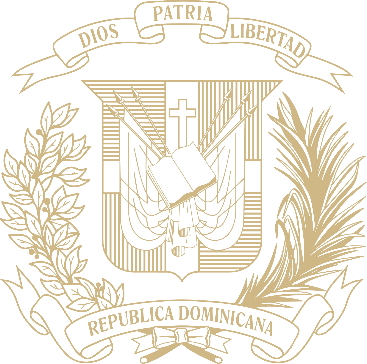 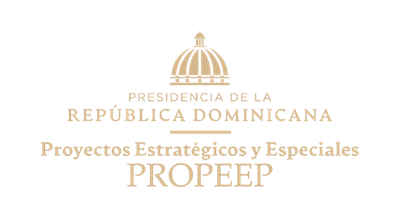 TABLA DE CONTENIDOSMemoria Institucional 2023I. RESUMEN EJECUTIVOMemoria Institucional 2023Durante el año 2023, la Dirección General de Proyectos Estratégicos y Especiales de la Presidencia (PROPEEP), en el marco de sus funciones trabaja para la mejora de indicadores sociales en articulación con otras instituciones del Estado, a través de la ejecución de los planes, programas y proyectos en alineación a los instrumentos de planificación nacional como la Estrategia Nacional de Desarrollo (END), Plan Nacional Plurianual del Sector Público (PNPSP), el Plan  Estratégico Institucional y la Programación Operativa Anual, con los cuales se pueden medir y presentar los resultados cualitativos y cuantitativos.En ese sentido, se presenta el alcance de los resultados que impactan positivamente a los beneficiarios de los planes que actualmente están en ejecución: Plan Nacional de Reducción de la Pobreza Extrema y Promoción de la Inclusión Social - “Dominicana Digna”, que promueve la política pública de profundizar las acciones de reducción de la pobreza extrema, con enfoque en un nuevo modelo de gestión social, y de derecho, sustentado en la coordinación y articulación interinstitucional tanto de entidades del Estado como de la sociedad; y que a través de sus iniciativas de inclusión social,  elevan la dignidad humana, para enfrentar aspectos de la vida que producen y reproducen pobreza en las comunidades carenciadas del país.Bajo este modelo de gestión, alineado a las políticas presidenciales de Estado y de Gobierno, durante este año 2023, PROPEEP realizó 147 Jornadas de Inclusión Social “Primero Tú” y 55 jornadas “Cerca de Ti”, estas jornadas se realizaron en articulación con cerca de una veintena de instituciones del Estado logrando elevar la dignidad humana y la calidad de vida de las mismas. En estas jornadas se benefició de manera directa un total de 102,245 personas y en articulación con las instituciones que participan en las mismas, logramos alcanzar 164,935 beneficiarios.Fueron remozadas 358 viviendas en varias provincias del país favoreciendo el mismo número de familias, esto representa un total de 1,253 beneficiarios. Además, ocho (8) Familias han sido beneficiadas con igual número viviendas reconstruidas, favoreciendo  a veintiocho (28) personas, una (1) casa en el municipio de Yamasá, provincia Monte Plata y siete (7) casas en el municipio de Mao, Provincia Valverde.En términos individuales, PROPEEP ofreció servicios de salud odontológica, talleres de articulación y capacitación comunitaria, talleres de sensibilización y orientación, acompañamiento en registro civil, entrega de raciones alimenticias crudas, proteínas y remozamiento de viviendas. Plan Nacional de Protección y Atención Integral a la Primera Infancia – “Dominicana Crece Contigo”, el cual fortalece el Sistema Nacional de Protección y Atención Integral a la Primera Infancia, por medio de proyectos e iniciativas públicas efectivas en torno a los servicios universales establecidos para los niños y niñas de 0 a 5 años en materia de salud, nutrición, protección social, educación y cuidado.Se atendió directamente a 5,964 madres, las cuales recibieron charlas y suplementos vitamínicos; mientras 3,473 madres en estado de embarazo recibieron ácido fólico y prenatal, kit de canastillas para recién nacidos, los cuales incluían piezas de vestir para el neonato, productos de higienización, pañales desechables e insumos para el aseo de niños y niñas. Las madres con niños menores de 5 años recibieron multivitamínicos y analgésicos. Por medio de una articulación interinstitucional, estas intervenciones de Dominicana Crece Contigo se complementaron con el servicio ofrecido por los especialistas del Servicio Nacional de Salud (SNS) quienes realizaron evaluaciones a las embarazadas y a los niños de 0 a 5 años a través del “Plan Nacional de Reducción de la Desnutrición Aguda” el cual se focaliza en el diagnóstico oportuno de la desnutrición y en la entrega de suplementos nutritivos como parte del tratamiento inmediato.Programa Dominicana Cultural y Creativa; con éste se han consolidado los esfuerzos institucionales en desarrollar y ampliar el impacto de sus proyectos a nivel nacional, formulando y ejecutando diversas acciones dentro de las cuales se destacan la realización 48 Paseo de los Colores y Murales en las provincias y municipios de Santo Domingo, Valverde, Montecristi, Samaná, Monseñor Nouel, Duarte, Puerto Plata, Elías Piña, La Romana, Maria Trinidad Sanchez, Espaillat, Monte Plata, Bahoruco, San Pedro de Macorís, San Juan, El Seibo, Santiago, San Jose de Ocoa y La Vega.Al igual que, remozamiento de parques y revitalización territorial de 23,650 m2 aproximadamente en la mayoría de las provincias del país y ocho (8) parques de navidad en Puerto Plata, La Vega, Higüey, San Francisco de Macorís, San Pedro de Macorís, San Cristóbal, San Juan, Santo Domingo; todas estas acciones fueron ejecutadas en coordinación con el Plan Dominicana Digna.Estos resultados institucionales fueron ejecutados con un presupuesto ascendente a dos mil cuatrocientos un millón novecientos cuarenta y ocho mil cuatrocientos cuarenta y nueve pesos con 34/100 (RD$2,401,948,449.34) lo que representa un 72% de lo presupuestado para este año.Logros relevantes 2020-2023El Plan Quisqueya Aprende Contigo: logro impactar in total de 20,245 personas que completaron su proceso en los núcleos de aprendizaje, completando un total de 711,816 personas que concluyeron el proceso de alfabetización desde el inicio del plan.Plan Nacional de Reducción de la Pobreza Extrema y Promoción de la Inclusión Social - Quisqueya Digna, (Dominicana Digna):En este periodo de tiempo se benefició a un total de  181,191 personas, dentro y fuera de las “Jornadas de Inclusión Social” con diferentes acciones realizadas detalladas a continuación:Entrega 3,657 kits de prevención de COVID – 19 entregados, raciones de alimentos crudos y cocidos entregados, dispositivos para personas con discapacidad, jornada de fumigación, camiones de agua potable, murales de la esperanza pintados, también servicios de salud y acompañamiento en tema de registro civil.Además, en diferentes puntos de la geográfica nacional se remozaron 989 viviendas, 153 casas construidas y 100,000 familias beneficiadas con la iniciativa “Pinta tu Barrio”Se entregó un Eco-hábitat con 100 viviendas de 44 metros cuadrados de construcción, debidamente amuebladas, beneficiando aproximadamente 400 personas, dichas casas tienen características eco amigables, fabricadas con materiales reciclados y provistas de sistemas de energía fotovoltaica. Otras acciones relevantes de esta gestiónEl gobierno dominicano cada año realiza entrega de cajas navideñas a personas de escasos recursos, las cuales contienen productos alimenticios para la preparación de la cena navideña. Este proceso representa un gran esfuerzo logístico y económico para el Estado y tradicionalmente, se ha evidenciado inequidad, desorden y atropello de manera recurrente.Dado lo anterior, y con motivo de la crisis sanitaria que nos afecta, se propone el cambio de la caja por una tarjeta navideña con un balance de RD$1,500.00 para un beneficiario único a identificar con su número de cédula. Esta medida, entre otros, representa los beneficios y facilidades siguientes:Un total de 1,000,0000 de beneficiarios.Facilidad en términos logísticos para la entrega oportuna del beneficioPrevalece la dignidad de las personas, evitando el atropello que representa perseguir el beneficio.Posibilita el uso de los recursos en productos que representen una necesidad real.Reducción de posibilidades de contagio con el COVID 19.Facilidad de consumir el beneficio en distintos establecimientos, contribuyendo a dinamizar la actividad económica local.Mayor equidad y control en la entrega del beneficio a las personas que realmente lo necesitan con su # de cédula.Posibilidad de adquirir productos frescos al eliminar los procesos de transportación y entrega.Plan Nacional de Protección y Atención Integral a la Primera Infancia - Quisqueya Empieza Contigo:Presentamos objetivos logrados en cuanto al registro de nacimiento oportuno; fueron impactados 26 hospitales, alcanzando un promedio del 16% de la meta programada para el 2021 (pasando del 60% en diciembre 2020 al 76% en el 2021), “Fortalecimiento del acompañamiento a la gestante y al recién nacido”. Para este periodo se benefició a 177,263 madres con temas sobre habilidades parentales, lactancia materna, nutrición en el embarazo, cuidado del embarazo, Registro de Nacimiento Oportuno. Además, con la entrega de canastillas, vitaminas y otros suplementos necesarios para el desarrollo integral de sus neonatos y durante el embarazo en coordinación con el Programa de Medicamentos Esenciales y Central de Apoyo Logístico (PROMESE CAL).Programa de Intervención Nacional de los Sitios de Disposición de Residuos Sólidos (ECO5RD):En el 2021 se inició este Programa, que permite combatir el tema de los residuos, que incrementa el gasto de capital y que garantiza la recuperación económica, dando cumplimiento al decreto 62-21.Mediante el proyecto de inversión pública SNIP 14495 fueron intervenidos 8 vertederos en las localidades: Haina, Puerto Plata, Punta Cana, Higüey, Samaná, Nagua, Las Terrenas y Santo Domingo Este, manejando más 2,000 toneladas diarias de residuos, instalando aproximadamente 430 chimeneas, favoreciendo a 1,402,262 habitantes, con una inversión de capital que asciende a los 570 millones de pesos.Las inauguraciones de modernas estaciones de pesaje en Haina, Higüey y Samaná, con sistemas de celdas de recepción de residuos sólidos y lagunas de oxidación impermeabilizadas con geotextil y geomembrana, para evitar que los lixiviados penetren al subsueloEn términos descriptivos, las estaciones de pesaje cuentan con áreas de recepción, oficinas administrativas, verja perimetral y todos los componentes requeridos para garantizar la viabilidad y aplicación de la Ley General No.225-20 de Gestión Integral y Co procesamiento de Residuos Sólidos.  Programa Dominicana Cultural y Creativa; con éste se han consolidado los esfuerzos institucionales en desarrollar y ampliar el impacto de sus proyectos a nivel nacional, formulando y ejecutando diversas acciones dentro de las cuales se destacan la realización 48 Paseo de los Colores y Murales en las provincias y municipios de Santo Domingo, Valverde, Montecristi, Samaná, Monseñor Nouel, Duarte, Puerto Plata, Elías Piña, La Romana, Maria Trinidad Sanchez, Espaillat, Monte Plata, Bahoruco, San Pedro de Macorís, San Juan, El Seibo, Santiago, San Jose de Ocoa y La Vega.Al igual que, remozamiento de parques y revitalización territorial de 23,650 m2 aproximadamente en la mayoría de las provincias del país y ocho (8) parques de navidad en Puerto Plata, La Vega, Higüey, San Francisco de Macorís, San Pedro de Macorís, San Cristóbal, San Juan, Santo Domingo; todas estas acciones fueron ejecutadas en coordinación con el Plan Dominicana Digna.II. INFORMACIÓN INSTITUCIONALMemoria Institucional 2023Marco Filosófico Institucionala. MisiónContribuir con el desarrollo territorial sostenible, con enfoque en la reducción de la pobreza y la exclusión social, a través de la implementación de iniciativas y proyectos estratégicos del Gobierno.b. VisiónSer un referente de calidad e innovación en el diseño e implementación de iniciativas y proyectos estratégicos del Gobierno Dominicano. c. ValoresTransparenciaIntegridadSolidaridadCompromisoInnovación  Base LegalLa Dirección General de Programas Especiales de la Presidencia (DIGEPEP), fue creada mediante el Decreto 491-12, de fecha 21 de agosto de 2012, con la finalidad de fomentar el desarrollo de capacidades y oportunidades que permitan reducir la pobreza y la exclusión social con un enfoque de derecho, integral, sistémico y con una base territorial, a partir de la generación de corresponsabilidad social y de promoción de la acción coordinada y concentrada de los entes gubernamentales. Para estos propósitos se creó la Estrategia Quisqueya sin Miseria, con tres componentes básicos: Plan Nacional de Alfabetización, “Quisqueya Aprende Contigo” (QAC); Plan Nacional de Atención Integral a la Primera Infancia “Quisqueya Empieza Contigo” (QEC) y Plan Nacional de Desarrollo Local Integral “Quisqueya Somos Todos” (QST), restructurado en 2017 como Quisqueya Digna (QD).El Decreto 546-12, de fecha 7 de septiembre de 2012, define los mecanismos de implementación del Plan Nacional de Alfabetización “Quisqueya Aprende Contigo” confiriéndole a DIGEPEP la responsabilidad conjunta con el Ministerio de Educación de la República Dominicana (MINERD).  El Decreto 102-13, de fecha 12 de abril de 2013, crea el Subsistema Nacional de Protección y Atención Integral a la Primera Infancia, aprueba el Plan “Quisqueya Empieza Contigo”, crea el Instituto Nacional de Atención Integral a la Primera Infancia (INAIPI) y conforma la Comisión Presidencial para la Protección y Atención Integral de la Primera Infancia bajo la coordinación del Ministerio de la Presidencia a través de DIGEPEP.Adicionalmente, el Decreto 260-14, de fecha 23 de julio de 2014, declara de alta prioridad nacional la rehabilitación, saneamiento, preservación y uso sostenible de la cuenca alta, media y baja de los ríos Ozama e Isabela, así como el desarrollo integral de asentamientos humanos circundantes, crea la Comisión Presidencial para tales fines y designa a DIGEPEP como integrante de la Dirección Ejecutiva.Mediante el Decreto 389-20 del 24 de agosto del 2020 fue modificado el Decreto 491-12 que crea la Dirección General de Programas Especiales de la Presidencia. Por medio de éste, en lo adelante la institución pasa a denominarse "Dirección General de Proyectos Estratégicos y Especiales de la Presidencia de la República (PROPEEP)". En el mismo, el Ministro sin Cartera José Leonel Cabrera –ya nombrado mediante el Decreto núm. 324-20 del 16 de agosto de 2020– queda designado como Ministro encargado de la Institución.Mediante el Decreto 62-21, el presidente, Luis Abinader Corona puso a cargo de la Dirección General de Proyectos Estratégicos y Especiales de la Presidencia (PROPEEP), la intervención de los vertederos a cielo abierto de Haina, Puerto Plata, Punta Cana, Higüey, Samaná, Nagua, Las Terrenas y Santo Domingo Este, con la finalidad de que éstos sean remediados y construir estaciones de transferencia en los mismos. Mediante el decreto15-23, el señor Roberto Ángel Salcedo Sanz queda designado Director General de la Dirección General de Proyectos Estratégicos y Especiales de la Presidencia de la República (PROPEEP).Mediante el decreto 28-23, se crea la Unidad Ejecutora (ECO5RD), bajo esta Unidad se efectuarán las actividades para dar cumplimiento a las disposiciones contenidas en el decreto 62-12 del 5 de febrero de 2021.Mediante el decreto 341-23, de fecha 31 de julio de 2023 se dispone la transferencia del Plan Nacional de Alfabetización (Quisqueya Aprende Contigo) y todos los recursos vinculados al mismo, desde la Dirección General de Proyectos Estratégicos y Especiales de la Presidencia (PROPEEP) hacia el Ministerio de Educación de la República Dominicana (MINERD).Estructura Organizativa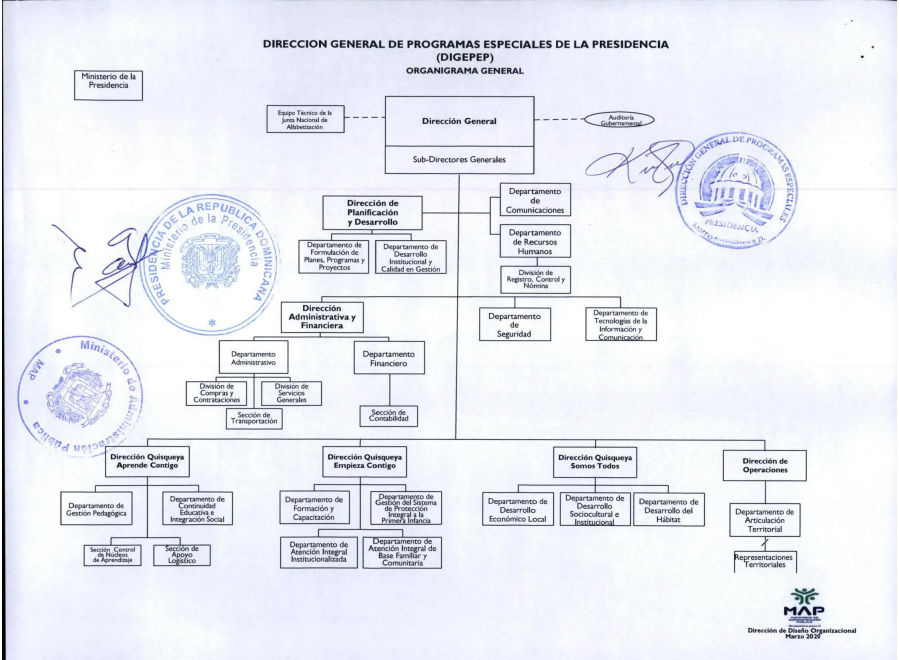 2.4 Planificación Estratégica Institucional (PEI)El marco estratégico de PROPEEP ha sido actualizado en el proceso de formulación del PEI, atendiendo a la responsabilidad institucional y la nueva visión del Gobierno, en función de la filosofía institucional, se llevó a cabo a través de un proceso de pensamiento estratégico coordinado por la Dirección de Planificación y Desarrollo (DPyD), el mismo contiene la estructura siguiente: III. RESULTADOS MISIONALESMemoria Institucional 20233.1 Información cuantitativa, cualitativa e indicadores de los procesos misionales.La Dirección General de Proyectos Estratégicos y Especiales de la Presidencia (PROPEEP), en el marco de sus funciones trabaja para la mejora de indicadores sociales en articulación con otras instituciones del Estado, a través de la ejecución de los planes, programas y proyectos en alineación a los instrumentos de planificación nacional como la Estrategia Nacional de Desarrollo (END), Plan Nacional Plurianual del Sector Público (PNPSP), el Plan  Estratégico Institucional y la Programación Operativa Anual, a través de la cual se pueden medir y presentar los resultados cualitativos y cuantitativos. En ese sentido, se presenta el alcance de los resultados que impactan positivamente a los beneficiarios de programas actualmente en ejecución: 3.1.1. Plan Nacional de Reducción de la Pobreza Extrema y Promoción de la Inclusión Social –Dominicana Digna–.El Plan Nacional de Reducción de la Pobreza Extrema y Promoción de la Inclusión Social “Dominicana Digna” forma parte de la estrategia Quisqueya Sin Miseria y tiene como finalidad profundizar en las acciones de reducción de la pobreza extrema. Coordina un nuevo modelo de gestión social, con un enfoque de derecho sustentado en la articulación de entidades del Estado y de la sociedad. Sus iniciativas de inclusión social están orientadas a elevar la dignidad humana y enfrentar aspectos de la vida que producen y reproducen pobreza en las comunidades carenciadas del país. De acuerdo con la programación de este plan, se han generado durante el período que enmarca este informe diversas actividades de gran impacto a nivel nacional, para generar mejoras en la calidad de vida de los ciudadanos (as); como Las Jornadas de Inclusión Social “Primero Tú”, un espacio coordinado por PROPEEP, que genera la articulación interinstitucional entre varias instancias del Estado, que trabajan para fortalecer políticas de gobierno que van en beneficio del desarrollo y el bienestar general, esta innovación ha permitido un relanzamiento de este plan, diversificando y mejorando la calidad de los servicios ofrecidos, además contribuyendo a la política de continuidad de Estado y fortaleciendo las acciones para enfrentar la pobreza extrema. En este período, se han ejecutado 147 Jornadas de Inclusión Social “Primero Tú”, y 55 jornadas “Cerca de Ti”; se han realizado levantamientos de necesidades en 11,545 hogares; se impactó a 4,582 beneficiarios en temas de registro civil, fueron asistidos 5,885 con servicio odontológico, 859 beneficiarios del servicio de salud visual; así como también entregas de 70,645 raciones de alimentos crudos, 840 proteínas y 1,679 canastillas a mujeres embarazadas, también fueron entregadas 5,371 proteínas a adultos  y 546 pelotas de voleibol y baloncesto. Adicionalmente 3,587 personas han participado en los talleres de articulación y capacitación comunitaria 7,711 en intervención a adolescentes y jóvenes, brindándoles un taller sobre proyecto de vida, así como también derechos y deberes a 7,335 estudiantes de centros educativos en las provincias impactadas, 246 en talleres de sensibilización y orientación.Fueron remozadas 358 viviendas en varias provincias del país favoreciendo el mismo número de familias, esto representa 1,253 beneficiarios. Además, ocho (8) Familias han sido beneficiadas con la entrega de 8 viviendas reconstruidas, favoreciendo a veintiocho (28) personas, una (1) casa en el municipio de Yamasá, provincia Monte Plata y siete (7) casas en el municipio de Mao, Provincia Valverde.En las jornadas se ha logrado impactar un total de 164,935 beneficiarios/as entre todas las instituciones que trabajan de manera coordinada con el plan, de los cuales 102,245 beneficiarios fueron impactados de manera directa por el Plan Dominicana Digna en este año 2023.Las jornadas se han llevado a cabo a nivel nacional, muchas de las cuales participa de manera regular el Presidente de la República Luis Abinader Corona; además participan diversas instituciones públicas, ofreciendo servicios altamente demandados por la población, los cuales están dirigidos al segmento social más pobre del país, lo cual constituye una restitución de derechos fundamentales en los territorios que se encuentran en las provincias que según el ranking de pobreza multidimensional elaborado por el Ministerio de Economía, Planificación y Desarrollo (MEPyD); ocupan una posición muy elevada.Estas acciones contribuyen al Eje Estratégico 1 del Plan Estratégico Institucional 2021-2024, “Contribuir al Desarrollo Territorial Sostenible” y al Objetivo Estratégico 1: “Coordinar la implementación efectiva del Plan Dominicana                                                                                                                                                                    Digna, como principal instrumento dirigido a la reducción de la pobreza y la exclusión social en territorios priorizados a nivel nacional”, para lograr el resultado de aumentar las oportunidades para la inclusión social y la restitución de los derechos en las comunidades.La coordinación con los diferentes ministerios e instituciones del Gobierno son ejes fundamentales en el desarrollo del Plan Dominicana Digna. El Plan ha logrado involucrar a 18 instituciones gubernamentales para que den respuesta de manera articulada e integral a las necesidades sociales identificadas en los territorios intervenidos, logrando elevar la dignidad humana, reduciendo los índices de pobreza con lo cual se beneficiaron 102,245 personas.Para contribuir al desarrollo provincial estas jornadas se han replicado en todas las provincias del país. A través de estas Jornadas, PROPEEP ofreció servicios de salud odontológica, talleres de articulación y capacitación comunitaria, talleres de sensibilización y orientación, acompañamiento en registro civil, Intervención a niños, adolescentes y jóvenes (Inclusión Juvenil), taller de capacitación a adolescentes y jóvenes, entrega de alimentos crudos y proteínas y remozamiento de viviendas.A continuación, presentamos el detalle de los beneficiarios directos e indirectos que se logró impactar en articulación con las diferentes instituciones:En contribución a los resultados estratégicos del PEI 2021-2024, referente a “Aumentar los niveles de registro civil de la población en los territorios priorizados”, se participó en el Comité Interinstitucional Acuerdo Marco de Cooperación Interinstitucional para el Registro Oportuno y Tardío de Nacimientos en la República Dominicana junto a la Junta Central Electoral (JCE), Ministerio de Salud Pública y Asistencia Social, Servicio Nacional de Salud, Ministerio Público, Consejo del Poder Judicial, Ministerio de Educación, Consejo Nacional para la Niñez y la Adolescencia (CONANI), Instituto Nacional de Atención Integral a la Primera Infancia (INAIPI), Programa Supérate, el Fondo de las Naciones Unidas para la Infancia República Dominicana.Durante este período, el equipo de registro civil realizó revisiones de 4,585 expedientes de registro tardío, aprovechando las Jornadas de Inclusión Social “Primero Tú”.Se han realizado 14 talleres de capacitación y revisión de documentos para el Registro de Declaración Tardía de Nacimiento, previo a la Jornada de Inclusión Social, incluidas autoridades y representantes del Gobierno local de los territorios priorizados, logrando impactar 246 personas en los mismos.En este año en curso se otorgaron 4,836 becas en distintos cursos tales como inglés, introducción a la seguridad informática, fundamentos técnicos del computador, hacker ético básico, ofimática, Excel básico, Photoshop, uñas acrílicas, repostería, entre otros.Fueron remozadas 358 viviendas en varias provincias del país favoreciendo el mismo número de familias, esto representa 1,253 beneficiarios. Además, ocho (8) Familias han sido beneficiadas con la entrega de 8 viviendas reconstruidas, favoreciendo a veintiocho (28) personas, una (1) casa en el municipio de Yamasá, provincia Monte Plata y siete (7) casas en el municipio de Mao, Provincia Valverde.En contribución al Eje Estratégico 2 del PEI 2021-2024 “Fortalecimiento de capacidades institucionales”, y el Objetivo Estratégico 1: “Articulación y coordinación interinstitucional para el desarrollo de los planes, programas y proyectos” y el resultado “Articulación de organizaciones públicas, privadas y sociedad civil”, coordinamos con 18 instituciones, teniendo como resultado su presencia en cada demarcación impactada a través de las Jornadas de Inclusión Social “Primero Tú”. Instituciones involucradas:Comedores Económicos.Consejo Nacional de Discapacidad (CONADIS).Consejo Nacional de la Persona Envejecientes (CONAPE). Instituto Tecnológico de las Américas (ITLA). Junta Central Electoral (JCE).Ministerio de Defensa, a través de la Dirección General de las Escuelas Vocacionales de las Fuerzas Armadas. Ministerio de Trabajo – Programa Empléate Ya. Policía Nacional – Policía Juvenil Comunitaria. Seguro Nacional de Salud (SENASA) – Jornadas de Régimen            Subsidiado. Instituto Nacional de Estabilización de Precios (INESPRE).Servicio Nacional de Salud (SNS).Instituto Nacional de Atención Integral a la Primera Infancia (INAIPI).Consejo Nacional de Promoción y Apoyo a la Micro, Pequeña y Mediana Empresa (PROMIPYME).Supérate. Banco de Reservas de la República Dominicana (BANRESERVAS).Programa Ampliado de inmunización (PAI)- Vacúnate RDDirección Nacional de Control de Drogas (DNCD).Instituto Nacional de Tránsito y Transporte Terrestre (INTRANT).Proyectos de infraestructura.Remozamientos ejecutados:La RomanaReparación, adecuación y remozamiento de 40 viviendas en zonas vulnerables.Reconstrucción de 285 viviendas a las cuales se les colocó techos en Aluzinc con soporte de madera de pino tratado.BahorucoReconstrucción de 30 viviendas a las cuales se les colocó techos en Aluzinc con soporte de madera de pino tratado. 5 viviendas en Los Ríos y 25 en Villa JaraguaIndependenciaReconstrucción de 20 viviendas a las cuales se les colocó techos en Aluzinc con soporte en madera de pino tratado.San Juan de la MaguanaReconstrucción de 13 viviendas a las cuales se les colocó techos en Aluzinc con soporte en madera de pino tratado.Construcción de Eco-Hábitat en ejecuciónEco- Hábitat Montecristi Construcción de 50 Viviendas, con área recreativa y acceso a los servicios básicos, donde se estarán beneficiando unas 50 familias, con un estimado de 175 personas que van a habitar este proyecto.Eco- Hábitat BarahonaConstrucción de 50 Viviendas, con área recreativa y acceso a los servicios básicos, donde se estarán beneficiando unas 50 familias, con un estimado de 175 personas que van a habitar este proyecto.Eco- Hábitat San Cristóbal (Najayo Arriba) Construcción de 50 Viviendas, con área recreativa y acceso a los servicios básicos, donde se estarán beneficiando unas 50 familias, con un estimado de 175 personas que van a habitar en este proyecto.Eco- Hábitat San Cristóbal (Cañada Honda) Construcción de 40 Viviendas, con área recreativa y acceso a los servicios básicos, donde se estarán beneficiando unas 40 familias, con un estimado de 160 personas que van a habitar este proyecto.3.1.2 Plan Nacional de Alfabetización Quisqueya Aprende Contigo.El Plan Nacional de Alfabetización Quisqueya Aprende Contigo (QAC), como política pública social del Estado Dominicano bajo las directrices de PROPEEP, desde el 7 de enero del año 2013 a la fecha ha logrado impactar a 1,196,681 personas; de este universo 711,830 personas, han logrado completar su proceso de alfabetización. Esto ha permitido que, en la última Encuesta Nacional de Alfabetización realizada por la Oficina Nacional de Estadística, en el año 2019 la tasa nacional de analfabetismo se situara en un 5.5%, lo que representa, en términos porcentuales, una reducción del 61% en relación con el 2013, año de inicio del programa. Desde enero 2023 cesa la participación de la Dirección General de Proyectos Estratégicos y Especiales de la Presidencia de la República en el Plan Nacional de Alfabetización, reintegrando al Ministerio de Educación de la República Dominicana todas las atribuciones y responsabilidades que la entidad mantenía con dicho plan. En ese sentido se procedió a la entrega de la base de datos que contiene toda la información relativa al programa; con posterioridad, se hizo un levantamiento de los materiales y equipos que son utilizados en las labores de alfabetización los cuales serán entregados al órgano rector. 3.1.3. Plan Nacional de Protección y Atención Integral a la Primera Infancia Dominicana Crece Contigo.El Plan Dominicana Crece Contigo fortalece el Sistema Nacional de Protección y Atención Integral a la Primera Infancia, por medio de proyectos e iniciativas públicas efectivas en torno a los servicios universales establecidos para los niños y niñas de 0 a 5 años, en materia de salud, nutrición, protección social, educación y cuidado.Este plan está alineado al Eje estratégico 1: “Contribuir al desarrollo territorial sostenible”, Objetivo estratégico 1: “Avanzar en la inclusión y garantía de los derechos de niños, niñas y sus familias, desde la gestación hasta los 5 años, a través del fortalecimiento de los servicios públicos que contribuyen al fomento del desarrollo infantil temprano”. Resultado “Fortalecido el sistema de acompañamiento integral a gestantes y recién nacidos”. Durante este período, el Plan realizó diferentes actividades en las Jornadas de Inclusión Social (JIS), con la finalidad de promover el desarrollo saludable durante el embarazo y la primera infancia. Entre las actividades realizadas podemos destacar, la entrega de kits de recién nacido, entrega de suplementos nutricionales a niños, niñas, gestantes y lactantes, entrega de vitaminas, ácido fólico, complejo B, sulfato ferroso y analgésicos.Estas intervenciones permitieron el desarrollo de diálogos interactivos entre las asistentes sobre sus experiencias personales de salud, nutrición y cuidado; las mismas fueron complementadas con el servicio ofrecido por los especialistas del Servicio Nacional de Salud (SNS), quienes realizaron evaluaciones a las embarazadas y a los niños de 0 a 5 años a través del “Plan Nacional de Reducción de la Desnutrición Aguda” el cual se focaliza en el diagnóstico oportuno de la desnutrición y entrega de suplementos nutritivos, como parte del tratamiento inmediato. Cabe destacar que este programa es financiado por el Fondo de Naciones Unidas para la Infancia (UNICEF), entidad que hizo presencia en algunas jornadas como forma de monitoreo en territorio. Se atendió directamente a 5,964 madres, las cuales recibieron charlas y vitaminas; Mientras 3,473 madres en estado de embarazo recibieron ácido fólico y vitaminas prenatales, kit de canastillas para recién nacido, los cuales incluían piezas de vestir para el neonato, productos de higienización, pañales desechables e insumos para el baño de niños y niñas. Las madres con niños menores de 5 años, les entregaron multivitamínicos y analgésicos.En coordinación con el Instituto Nacional de Atención Integral a la Primera Infancia INAIPI se asignaron técnicos y animadoras/es ofreciendo servicios de cuidado, estimulación temprana, animación y levantamiento de información para identificar a niños y niñas menores de 4 años que no estuviesen inscritos en los centros de dicha entidad a partir del rigor de selección territorial y capacidad de matrícula.En cuanto a las madres atendidas fueron dirigidas y motivadas a beneficiarse de los demás servicios que están instalados en las jornadas, principalmente: inscripción en escuelas vocacionales, obtención del seguro de salud SENASA y solicitud de la tarjeta solidaridad a través del programa SUPERATE.Desglose por geográfica de las actividades y servicios brindados por el Plan: 3.1.4 Dominicana Cultural y Creativa.Para este año 2023, Dominicana Cultural y Creativa ha consolidado los esfuerzos institucionales en desarrollar y ampliar el impacto de sus proyectos a nivel nacional, formulando y ejecutando diversos proyectos en los ejes de Comunidades Creativas y Formación Creativa e Innovación Social, revitalizando los territorios y las comunidades mediante el arte público (murales), creación de nuevas infraestructuras socioculturales con la readecuación de edificios y promoción de la movilidad sostenible a través de peatonalizaciones en espacios públicos, así como en el apoyo a los gobiernos locales en el tema de ciudades creativas para la mejora del hábitat y la generación de oportunidades a través del Plan Dominicana Digna.La revitalización de los espacios públicos a través del arte público y la animación urbana ha sido efectiva por su papel de embellecimiento y transformación estética del entorno, identidad y sentido de pertenencia, activación del espacio, diálogo y expresión para la buena convivencia; promueve el desarrollo económico local y el turismo basado en el patrimonio cultural local.Se han ejecutado las siguientes actividades:Realización 48 de Paseo de los Colores y Murales en las siguientes provincias: Santo Domingo, Valverde, Montecristi, Samaná, Monseñor Nouel, Duarte, Puerto Plata, Elías Piña, La Romana, María Trinidad Sanchez, Espaillat, Monte Plata, Bahoruco, San Pedro de Macorís, San Juan, El Seibo, Santiago, San Jose de Ocoa y La Vega.Remozamiento de parques y revitalización territorial de 23,650 m2 aproximadamente en la mayoría de las provincias del país. Se realizaron ocho (8) parques de navidad en: Puerto Plata, La Vega, Higüey, San Francisco de Macorís, San Pedro de Macorís, San Cristóbal, San Juan, Santo Domingo.En la localidad de Los Alcarrizos, además de la realización de los Murales y Paseo de los Colores, se remozaron con pintura 25 viviendas y edificios, se instalaron 12 zafacones/papeleras urbanas y 12 biciparqueos dispuestos en las cuatro (04) estaciones del teleférico.  Estos trabajos fueron ejecutados en articulación con la Unidad Ejecutora para la Readecuación de Barrios y Entornos (URBE).Se articuló con el Ministerio de la Presidencia el proyecto piloto integral de El Paseo de Los Colores “La 42 de Capotillo” en el Distrito Nacional, una intervención urbana que incluye peatonalización vial, murales, remozamiento de fachadas, equipamiento urbano, electrificación soterrada y otras intervenciones sociales.Acuerdos interinstitucionales:Se firmó un (01) acuerdo interinstitucional con la Federación Dominicana de Municipios (FEDOMU) para el apoyo de iniciativas culturales y urbanas. Se firmó un (01) acuerdo interinstitucional con el Instituto Nacional de Tránsito y Transporte Terrestre (INTRANT) para el apoyo del tema de la movilidad sostenible y peatonalización.Se firmó un (01) acuerdo interinstitucional con el Ministerio de Cultura y el Programa de Arte Público Dominicano para impulsar los proyectos de la Red de Los Paseos de Los Colores y el diseño de la fachada de arte público de la Parada de la Cultura “Ramón Oviedo” en Santo Domingo Este. En cuanto al eje de Comunidades Creativas, el proyecto de Ciudades Creativas RD firmó un (01) acuerdo interinstitucional con el Ayuntamiento Municipal de La Vega para el apoyo técnico y financiero con el fin de postular la ciudad de La Vega para ser declarada Ciudad Creativa de la Organización de las Naciones Unidas para la Educación, la Ciencia y la Cultura (UNESCO).IV. RESULTADOS DE LAS ÁREAS TRANSVERSALES Y DE APOYOMemoria Institucional 2023 Desempeño área Administrativa y FinancieraPROPEEP, como unidad ejecutora, le fue aprobado para el año 2023 un techo de dos mil seiscientos noventa millones doscientos cuarenta y dos mil cuatrocientos ochenta y tres con 80 /100 (RD$2,690,242,483.80); bajo la modalidad de fondos en avance por excepción, le fue aprobado un presupuesto de quinientos treinta y siete millones trescientos ocho mil doscientos setenta y un pesos con 83/100 (RD$537,308,271.83) por el Plan Quisqueya Aprende Contigo (QAC) y por el Plan Dominicana Crece Contigo, ciento doce millones setecientos treinta y cuatro mil seiscientos diecinueve con 42/100 (RD$112,734,619.42); ambos presupuestos de fondos en avance por excepción, sumaron un total de seiscientos cincuenta millones cuarenta y dos mil ochocientos noventa y un pesos con 25/100 (RD$650,042,891.25).Detalles del presupuesto vigente aprobado de acuerdo con las diferentes fuentes: El presupuesto ejecutado ha permitido una contribución importante a la aplicación de la Estrategia Nacional de Desarrollo (END), las políticas priorizadas del Plan Nacional Plurianual del Sector Público (PNPSP), al cumplimiento de los Objetivos de Desarrollo Sostenible (ODS) y al Plan Estratégico Institucional (PEI-2021-2024). Específicamente a la disminución de pobreza, mejoramiento de la salud, educación, desarrollo sostenible, fortalecimiento de las capacidades institucionales, generación de empleo, apoyo a la atención integral de la primera infancia, declaración tardía, registro civil, atención a envejecientes, entre otras iniciativas de la Presidencia de la República.La Ejecución Presupuestaria hasta el momento de realizar este informe fue de dos mil cuatrocientos unos millones novecientos cuarenta y ocho mil cuatrocientos cuarenta y nueve pesos con 34/100 (RD$2,401,948,449.34), esto representa un 72% de lo presupuestado para el año 2023. 4.2 Desempeño de los Recursos HumanosComportamiento de los Subsistemas de Recursos Humanos.  El objetivo principal del área de Recursos Humanos es implementar y desarrollar un sistema de gestión del capital humano, enmarcado en la Ley No. 41-08, y sus reglamentos de aplicación, para garantizar servidores públicos motivados e idóneos, que contribuyan al logro de los objetivos institucionales.  Gestión de Compensación y Beneficios.Se ha implementado de manera paulatina un paquete integral de recompensas y beneficios para atraer, retener y motivar al talento con potencial de desarrollo, conforme a la circular No. 0023618 del MAP. Podemos destacar que a la fecha se han establecido los siguientes programas:Combustible: En base a un porcentaje del salario bruto mensual para funcionarios de Alto Nivel, cargos de confianza, Asesores de plantas y cargos del grupo ocupacional de Dirección y Supervisión (V).Gastos de Representación: Para las Máximas Autoridades, Directivos y Asesores de Planta.Ración Alimenticia: Entrega de alimentos con frecuencia mensual al personal operativo de estatuto simplificado, como choferes, conserjes, mensajeros y camareros.Incentivo por Rendimiento Individual: Para servidores que obtuvieron una calificación igual o mayor a 85% en el desempeño de sus funciones (Acuerdo de Desempeño) en el 2022.Seguro Médico Complementario: Cubierto en un 100% por la Institución para los colaboradores y sus dependientes, que cotizan en el plan básico de SENASA.Seguro de Vida Colectivo: La Institución cubre el 100% del costo de la póliza, para servidores de planta con una cobertura entre RD$300,000.00 y RD$1,000,000.00.Beneficio del almuerzo, para garantizar el bienestar y la comodidad de todo el personal de planta se le proporciona un almuerzo cubierto al 100% por la Institución y un espacio adecuado para ingerir estos.Con la finalidad de garantizar la equidad interna y externa en la compensación de los colaboradores, así como mantener la competitividad y motivación dentro de la Institución estamos realizando la nivelación de los salarios por grupo ocupacionales, conforme a la Escala Salarial aprobado por el Ministerio de Administración Pública (MAP), como órgano rector de la gestión pública.La Dirección General de Proyectos Estratégicos y Especiales de la Presidencia no ha realizado estudios de equidad salarial entre hombres y mujeres, los salarios están establecidos por la escala del Gobierno Central aprobadas por el Ministerio de Administración Pública, según los cargos y grupos ocupacionales, independiente del género de quien lo ocupa.Organización del TrabajoConforme a las disposiciones establecidas en la Resolución No. 049-2021, elaboramos e implementamos el Procedimiento de Pagos de Viáticos con la finalidad de estandarizar las actividades y simplificar los trámites, de manera que los servidores que viajan al interior de país puedan acceder a este beneficio.Actualización del Manual de Inducción, para proporcionar a los nuevos colaboradores toda la información necesaria de manera para que puedan integrarse rápidamente a la Institución, comprender su rol y responsabilidades, y familiarizarse con la cultura, normas y procedimientos internos.La Dirección de Recursos Humanos procedió con la actualización del Manual de Perfiles de Cargos, conforme a las especificaciones estandarizado del modelo de cargos comunes civiles V. 2019 del órgano rector, y solicitó al Ministerio de Administración Pública (MAP) asistencia técnica para validación de dicho documento.Se elaboraron y remitieron al área de Planificación y Desarrollo los documentos requeridos por las Normas Básicas de Control Interno, para actualizar el SINACI, citados a continuación:Procedimiento de InducciónPolítica y Procedimiento de Implementación del Código de IntegridadProcedimiento Canalización de Denuncias e IrregularidadesProcedimiento de Capacitación y DesarrolloProcedimiento Movimiento de PersonalProcedimiento de Reclutamiento y SelecciónProcedimiento Servicio de PersonalCódigo de Integridad InstitucionalCapacitaciónSe llevó a cabo el proceso de Detección de Necesidades de Capacitación 2023, con la finalidad de fortalecer las competencias de los colaboradores y diseñamos el Plan, siendo remitido al INAP, órgano rector con el fin de cargar esta evidencia al Sistema de Monitoreo de la Administración Pública (SISMAP). Hasta la fecha las capacitaciones ejecutadas han impactado al 90% del personal de la Institución de las cuales se han llevado a cabo las citadas a continuación:Diplomado: Gestión Estratégica del Cambio.Curso de Ortografía y Redacción.Diplomado Gestión Estratégica del CambioDiplomado en Hacienda e Inversión PúblicaDiplomado en Planificación y Gestión de Proyectos de Inversión PúblicaDiplomado en Derecho TributarioDiplomado en Gestión de Compras y Contrataciones PúblicasDiplomado Diseño, Ejecución y Evaluación de ProyectosCurso Introducción a la Archivista.Curso de Liderazgo Gerencial y Supervisión.Curso Gestión del Talento Humano.Curso Desarrollo Organizacional.Curso Elaboración de Pliegos de Condiciones y Rol del Perito Técnico.Curso Plan Anual de Compras y Contrataciones Públicas.Curso Elaboración de Términos de Referencia para Contrataciones Efectivas.Curso Administración de Contratos de Bienes y Servicios de Consultoría en General. Curso Liderazgo Directivo del Sistema Nacional de Compras y ContratacionesGestión de la Calidad en la Administración Pública (Aplicando el CAF).Curso Inducción a la Administración PúblicaCurso Impuestos Sobre la Renta.Curso Fundamentos de Sistema de Tesorería.Curso Fundamentos de Sistema de Presupuesto.Curso Fundamentos del Sistema de Crédito Público.Curso Inteligencia Emocional.Taller Sistema Calculo de Derechos Adquiridos de Relaciones Laborales (RECLASOFT).Taller Básico del Sistema de Información de la Gestión Financiera (SIGEF).Taller Manejo Defensivo.Taller Planeación, Identificación y Evaluación de Riesgos de Corrupción.Taller Asistencia Técnica para la conformación de la Asociación de Servidores públicos.Charla Ley 63-17Charla: Uso Racional de la Energía, conforme al decreto 158-23, se sensibilizó al personal y se conformó el comité gestor para el ahorro y eficiencia energética.Charla Inducción a nuevos servidores de PROPPEP.Charla Historia del Día Internacional de la MujerCharla de Donación de Sangre.Charla Régimen Ético y Disciplinario.Charla Sensibilización del Programa de Seguridad Ocupacional: Simulacro de Evacuación.Seminario: “Impacto Del Cumplimiento de los Procesos en la Gestión Financiera del Estado”Panel: “Retos y estrategias gubernamentales para la innovación y digitalización”Promedio del desempeño de los colaboradores por grupo ocupacional.  A continuación, se resumen los resultados promedios de los acuerdos de desempeño individual, a nivel de resumen por grupo ocupacional:Relaciones LaboralesEn coordinación con el área de Acceso de la Información Pública y la Dirección de Planificación y Desarrollo, actualizamos el Código de Integridad, conforme a los lineamientos de la Dirección General de Integridad Gubernamental.Además, con el objetivo de fomentar el bienestar, la motivación y la satisfacción en el entorno laboral se coordinó las siguientes actividades de integración:Conmemoración del ¨Día de las Madres¨ Conmemoración del ¨Día de los Padres¨Conmemoración ¨Día Internacional de la Eliminación de la Violencia contra las Mujeres¨Día recreativo con los hijos de los colaboradoresConformación del Equipo de Baloncesto para participar en los torneos Interinstitucionales.Conmemoración Eucarística por el décimo primer aniversario de la Institución.Celebración Dia Nacional de la Familia.Se impartió el taller de asistencia técnica para la conformación del Comité Gestor para la elección de los integrantes de la Asociación de Servidores Públicos.Sistema de Seguridad y Salud en el Trabajo Dentro de las actividades realizadas para el Sistema de Seguridad y Salud en el Trabajo de la Administración Pública (SISTAP) de PROPEEP, están las siguientes:Reestructuración del Comité Mixto de Seguridad y Salud en el Trabajo de la Administración Pública 2023. (CMSST)Remisión comunicación al Ministerio de Administración Pública (MAP).Capacitación de los Miembros del Comité por el Ministerio de Administración Pública (MAP).Reuniones Mensuales del Comité. Remisión de evidencias (minutas, listados, acciones) al MAP de las reuniones mensuales 2023.Socialización de material a los colaboradores sobre la Seguridad y Salud en el Trabajo.La Organización Mundial de la Salud, en el mes de octubre la conmemora la prevención de la lucha contra el cáncer de mama y el Comité de Seguridad y Salud preparó una campaña de concientización sobre el tema con él envió a todos los colaboradores de informaciones preventivas contra la enfermedad y promoviendo la importancia del chequeo anual.Conmemoración del Mes de la Lucha Contra el Cáncer de Mama, el Comité de Seguridad y Salud en el trabajo en coordinación con la Dirección de Recursos Humanos y el Servicio Nacional de Salud (SNS organizó la Jornada de Salud de la lucha Contra el Cáncer de Mama, en la que se realizaron estudios de Sonomamografía y Mamografía a personal del Edificio de las Oficinas Gubernamentales Juan pablo Duarte.Jornada de Vacunación Contra la Influenza, estuvo disponible para todos los colaboradores interesados la dosis para la referida inoculación, a fin de minimizar el impacto ante posibles contagios. Dicha actividad fue realizada en nuestras instalaciones el 11 de octubre del presente año.Charla de Donación de Sangre, fue realizada para concientizar sobre la importancia de donar. La charla abordó el proceso de donación, requisitos y beneficios, desmitificando conceptos erróneos. Se resaltó el impacto positivo en emergencias médicas y se informó sobre tipos de donaciones. Se enfocó en la seguridad de los donantes.Jornada de Donación de Sangre, fue realizada enfocada en los empleados de la institución. Se ofreció una instrucción detallada sobre el proceso y beneficios de la donación, fomentando la participación informada. La jornada destacó la importancia de la donación como esfuerzo colectivo.Servicio Local de Atención Primaria, incluyó la incorporación de un médico permanente en la planta. Este médico no solo proporcionó atención continua sino también lideró sesiones informativas sobre el cuidado de la salud, desde prácticas preventivas hasta consejos para un estilo de vida saludable. Además, se llevaron a cabo programas de atención médica preventiva, como chequeos regulares y campañas de vacunación, mejorando el acceso a la atención médica y fomentando una cultura de cuidado integral en la comunidad local.El 24 de octubre, se realizó una importante capacitación para los colaboradores del PROPEEP, ‘‘Programa de Seguridad y Simulacro’’. Su objetivo fue fortalecer habilidades y conocimientos en seguridad laboral, buscando mejorar la eficiencia, prevenir riesgos y promover un entorno laboral seguro para el desarrollo integral de los participantes.El 25 de octubre, un Simulacro Nacional, en colaboración con el Ministerio de Interior y Policía. La iniciativa tuvo como objetivo fortalecer la preparación para situaciones de emergencia, destacando la asignación de roles, la capacitación detallada y la coordinación efectiva entre entidades. Esta actividad resaltó la importancia de la prevención y la acción rápida en situaciones críticas, mejorando la preparación ante eventualidades y fortaleciendo la colaboración interinstitucional para garantizar la seguridad general.Reclutamiento y Selección Para garantizar que la Institución cuente con el capital humano adecuado, con las habilidades, competencias y experiencia necesarias para desempeñar eficazmente sus roles, y tomando en cuenta el incremento de las tareas y actividades de las unidades organizativas misionales, se elaboró la Planificación de Recursos Humanos, luego de realizar un levantamiento de información por áreas de trabajo, tanto cuantitativamente, como en materia de formación.Información sobre cantidad de hombres y mujeres por grupo ocupacional.Análisis de los resultados del SISMAP, incluyendo justificación en caso de incumplimiento. Hasta la actualidad, PROPEEP ha alcanzado una puntuación promedio de 72.97 % en los subindicadores vinculados del Sistema de Monitoreo de la Administración Pública (SISMAP). Esta puntuación obedece a que la institución se encuentra en proceso de actualización de su decreto de creación No. 491-12, el cual conllevará una actualización de su estructura organizacional y de los indicadores relacionados a los servicios que ofertamos a la población.  A continuación, el detalle:4.3 Desempeño de los Procesos JurídicosLa Consultoría Jurídica realiza todos los procesos legales y administrativos en cumplimento de la Ley de Función Pública 41-08 y Ley de Compras y Contrataciones Públicas 340-06.Dentro de las acciones realizadas en este año, tenemos las siguientes:Acuerdos y convenios Nacionales e InternacionalesConvenio de colaboración interinstitucional entre PROPEEP -Ministerio de Cultura- Arte Público, suscrito en fecha 06 de marzo 2023.Convenio de colaboración interinstitucional entre PROPEEP -Ministerio de Vivienda, Hábitat y Edificaciones, suscrito en fecha 26 de marzo 2023.Convenio de colaboración interinstitucional entre PROPEEP - Programa Supérate, suscrito en fecha 30 de marzo 2023.Convenio de colaboración interinstitucional entre PROPEEP - Instituto Nacional de Administración Pública, suscrito en fecha 12 de abril 2023.Convenio de colaboración interinstitucional entre PROPEEP - Instituto Nacional de Tránsito y Transporte Terrestre (INTRANT), suscrito en fecha 13 de abril 2023.Convenio de colaboración interinstitucional entre PROPEEP - Instituto Tecnológico De Las Américas (ITLA), suscrito en fecha 25 de abril 2023.Convenio de colaboración interinstitucional entre PROPEEP – dirección Nacional de Control de Drogas (DNCD) suscrito en fecha 26 de abril 2023.Convenio de colaboración interinstitucional entre PROPEEP - Ayuntamiento Municipal de La Vega, suscrito en fecha 09 de mayo 2023.Convenio de colaboración interinstitucional entre PROPEEP - Federación Dominicana de Municipios, suscrito en fecha 09 de mayo 2023.Convenio de colaboración interinstitucional entre PROPEEP - Instituto Nacional de Formación Técnico Profesional (INFOTEP), suscrito en fecha 15 de mayo 2023.Convenio de colaboración interinstitucional entre PROPEEP - Ministerio de La Juventud, suscrito en fecha 22 de mayo 2023.Convenio de colaboración interinstitucional entre PROPEEP - Consejo Nacional de Promoción y Apoyo a La Micro, Pequeña y Medina Empresa (PROMIPYME), suscrito en fecha 05 de junio 2023.Convenio de colaboración interinstitucional entre PROPEEP – Fuerza Aérea de la República Dominicana (FARD), suscrito en fecha 19 de junio 2023.Convenio de colaboración interinstitucional entre PROPEEP – Instituto Dominicanos y Dominicanas en Exterior (INDEX) suscrito en fecha 04 de julio 2023.Convenio de colaboración interinstitucional entre PROPEEP – Instituto Nacional de Educación Física, suscrito en fecha 15 de agosto 2023.Convenio de colaboración interinstitucional entre PROPEEP – Instituto Nacional de Estabilización de Precios (INESPRE), suscrito en fecha 18 de agosto 2023.Convenio de colaboración interinstitucional entre PROPEEP - Consejo Nacional de Fronteras (MIREX), suscrito en fecha 15 de agosto 2023.Convenio de colaboración interinstitucional entre PROPEEP – Comedores Económicos suscrito en fecha 15 de agosto 2023.Convenio de colaboración interinstitucional entre PROPEEP – Ministerio de cultura (MINC) - Instituto Dominicanos y Dominicanas en Exterior (INDEX)), suscrito en fecha 04 de septiembre 2023.Convenio de colaboración interinstitucional entre PROPEEP – Fundación Bienestar y Desarrollo de Herrera (FUBIDEHE), suscrito en fecha 12 de septiembre 2023.Convenio de colaboración interinstitucional entre PROPEEP – Mercado Dominicano de Abasto Agropecuario (MERCADOM), suscrito en fecha 04 de octubre 2023.Convenio de colaboración interinstitucional entre PROPEEP – Alcaldía Municipal de San Pedro de Macorís, suscrito en fecha 08 de noviembre 2023.Convenio de colaboración interinstitucional entre PROPEEP - Alcaldía Municipal de San Francisco de Macorís, suscrito en fecha 08 de noviembre 2023.Convenio de colaboración interinstitucional entre PROPEEP - Alcaldía Municipal de Puerto Plata, suscrito en fecha 08 de noviembre 2023.Convenio de colaboración interinstitucional entre PROPEEP - Alcaldía Municipal de San Juan de la Maguana, suscrito en fecha 08 de noviembre 2023.Convenio de colaboración interinstitucional entre PROPEEP - Alcaldía Municipal de San Cristóbal, suscrito en fecha 08 de noviembre 2023.Convenio de colaboración interinstitucional entre PROPEEP - Alcaldía Municipal de Higüey, suscrito en fecha 08 de noviembre 2023.Convenio de colaboración interinstitucional entre PROPEEP - Alcaldía Municipal de Barahona, suscrito en fecha 08 de noviembre 2023.Convenio de colaboración interinstitucional entre PROPEEP - Alcaldía Municipal de Nagua, suscrito en fecha 08 de noviembre 2023.Convenio de colaboración interinstitucional entre PROPEEP – Universidad Autónoma de Santo Domingo (UASD), suscrito en fecha 08 de noviembre 2023.Relación de casos contenciosos y litigiosos Recurso contencioso administrativo interpuesto por parte de noventa y cuatro (94) recurrentes, ex servidores de categoría temporal expediente No. 2022-0142678, de fecha 11 de julio 2022, y notificado en fecha 22 de febrero 2023, pendiente de conocimiento.Recurso de Casación interpuesto por la señora Milly Esmeralda Guzmán González, Expediente No. 001-033-2021-RECA-00839; contra la Sentencia No. 0030-1642-2021-SSEN-00250 de fecha 2 de julio 2021, pendiente de fallo.Recurso de Casación interpuesto por el señor Miguel Antonio Urbáez Almonte, Expediente No. 0030-2021-ETSA-00849; contra la Sentencia No. 0030-1647-2021-SSEN-00546 de fecha 30 de noviembre 2021, pendiente de fallo. Recurso de Casación interpuesto por el señor Francisco Eugenio Gómez Almonte, Expediente No. 030-2021-ETSA-00820; contra la Sentencia No. 0030-1645-2021-SSEN-00539 de fecha 9 de diciembre 2021, pendiente de fallo. Recurso contencioso administrativo interpuesto por la señora Tayluma M. Calderón Fortuna y compartes, contra PROPEEP y el Ayuntamiento del Municipio de Santo Domingo Este Expediente No. 0030-2021-ETSA-01666; Recurso rechazado mediante Sentencia No. 0030-1642-2022-SSEN-00728 de fecha 31 de agosto 2022, cuarta sala (4ta) del Tribunal Superior Administrativo (TSA), notificada en fecha 23 de febrero 2023.Acción de habeas data interpuesta en fecha 4 de agosto del 2022 por el señor Carlos Manuel Sánchez Díaz, caso No. 2022-0122318, asignado a la Segunda (2da) sala del Tribunal Superior Administrativo (TSA), pendiente de fallo.Recurso contencioso administrativo interpuesto por el señor José Miguel Mañón Martínez recurrentes, expediente No. 2023-0049130, de fecha 9 de mayo del 2023, y notificado en fecha 31 de mayo 2023, pendiente de conocimiento.Recurso contencioso administrativo interpuesto por la señora Katherine Valdez Del Rosario, expediente No. 2023-0056366, de fecha 29 de mayo 2023, pendiente de notificación formal de interposición de recurso a la Institución.Contratos certificados por la Contraloría General de la República (CGR) vía sistema T.R.E.Proceso QST-CCC-CP-2023-0001; Objeto: Adquisición de Tóners para uso Institucional, a través del plan Quisqueya Somos Todos (QST), destinado a empresas MIPYMES; Contrato certificado por la Contraloría General de la República por un monto de: RD$2,359,263.97; Proceso QST-CCC-CP-2023-0002; Objeto: Adquisición de llantas y neumáticos para la flotilla vehicular de la Institución, a través del plan Quisqueya Somos Todos (QST); Contrato certificado por la Contraloría General de la República por un monto de: RD$2,553,551.62; Proceso QST-CCC-CP-2023-0004; Objeto: Adquisición de combustibles en tickets (Gasolina) para uso Institucional y del desarrollo de las actividades de las jornadas de inclusión social “Primero Tú”, a través del plan Quisqueya Somos Todos (QST); Contrato certificado por la Contraloría General de la República por un monto de: RD$5,100,000.00;Proceso QST-CCC-CP-2023-0005; Objeto: Adquisición de fundas para ser utilizadas en las jornadas de inclusión social de la Dirección General de Proyectos Estratégicos y Especiales de la Presidencia, a través del plan Quisqueya Somos Todos (QST); Contrato certificado por la Contraloría General de la República por un monto de: RD$3,229,896.00; Proceso QST-CCC-CP-2023-0006; Objeto: Construcción de una Plaza Comunitaria en el municipio de Bánica, en la provincia Elías Piña, a través del plan Quisqueya Somos Todos (QST); Contrato certificado por la Contraloría General de la República por un monto de: RD$55,294,104.50; Proceso QST-CCC-CP-2023-0008; Objeto: Contratación de servicios de consultoría profesional especializada para la Dirección General de Proyectos Estratégicos y Especiales de la Presidencia (PROPEEP), a través del plan Quisqueya Somos Todos (QST); Contrato certificado por la Contraloría General de la República por un monto de: RD$1,900,000.00; Proceso QST-CCC-CP-2023-0009; Objeto: Contratación de servicios de arrendamiento de equipos y servicios conexos para realizar actividades y jornadas de inclusión social a nivel nacional, a través del plan Quisqueya Somos Todos (QST); Contrato certificado por la Contraloría General de la República por un monto de: RD$4,897,000.00; Proceso QST-CCC-CP-2023-0011; Objeto: Contratación de servicios de alimentación para uso Institucional, a través del plan Quisqueya Somos Todos (QST); Contrato certificado por la Contraloría General de la República por un monto de: RD$4,739,352.00; Proceso QST-CCC-CP-2023-0012; Objeto: Contratación de servicios de Catering para las actividades de la Institución, a través del plan Quisqueya Somos Todos (QST), destinado a empresas MIPYMES Mujer; Contrato certificado por la Contraloría General de la República por un monto de: RD$4,999,999.99; Proceso QST-CCC-CP-2023-0013; Objeto: Contratación de obras para el remozamiento dentro del marco de la intervención de la Calle 42 del Ensanche Capotillo, Proyecto Paseo de los Colores, a través del plan Quisqueya Somos Todos (QST); Contrato certificado por la Contraloría General de la República por un monto de: RD$35,057,063.39; Proceso QST-CCC-CP-2023-0014; Objeto: Reparación, adecuación y remozamiento de las áreas de trabajo de la Institución (baño de damas, baño de caballeros, cocina, pisos oficinas ala izquierda planta física y oficina PROPEEP, a través del plan Quisqueya Somos Todos (QST); Contrato certificado por la Contraloría General de la República por un monto de: RD$4,170,238.96; Proceso QST-CCC-CP-2023-0015; Objeto: Adquisición de canastillas para las actividades de las jornadas de inclusión social, a través del plan Quisqueya Somos Todos (QST), destinado a empresas MIPYMES; Contrato certificado por la Contraloría General de la República por un monto de: RD$3,952,290.00; Proceso QST-CCC-CP-2023-0016; Objeto: Adquisición de jugos y leche con chocolate para ser utilizadas en las jornadas de inclusión social “Primero Tú”, a través del plan Quisqueya Somos Todos (QST), destinado a empresas MIPYMES Mujer; Contrato certificado por la Contraloría General de la República por un monto de: RD$3,673,901.81; Proceso QST-CCC-CP-2023-0018; Objeto: Adquisición de electrodomésticos varios, a través del plan Quisqueya Somos Todos (QST), destinado a empresas MIPYMES; Contrato certificado por la Contraloría General de la República por un monto de: RD$4,720,501.00; Proceso QST-CCC-CP-2023-0019; Objeto: Adquisición de pinturas para la creación de murales culturales, a través del plan Quisqueya Somos Todos (QST); Contrato certificado por la Contraloría General de la República por un monto de: RD$2,107,916.60; Proceso QST-CCC-CP-2023-0020; Objeto: Adquisición de proteínas y suplementos para adultos mayores y embarazadas para ser utilizadas en las jornadas de inclusión social “Primero Tú”, a través del plan Quisqueya Somos Todos (QST), destinado a empresas MIPYMES Mujer; Contrato certificado por la Contraloría General de la República por un monto de: RD$4,429,425.00; Proceso QST-CCC-LPN-2023-0001; Objeto: Adquisición de combustible en tickets y a granel para uso institucional, intervención de los diferentes vertederos y del desarrollo de las actividades de las jornadas de inclusión social, a través del plan Quisqueya Somos Todos (QST); Contrato certificado por la Contraloría General de la República por un monto de: RD$14,900,000.00; Proceso QST-CCC-LPN-2023-0002; Objeto: Contratación de servicios de arrendamiento de equipos y servicios conexos para realizar actividades y jornadas de inclusión social a nivel nacional, a través del plan Quisqueya Somos Todos (QST); Contrato certificado por la Contraloría General de la República por un monto de: RD$27,675,000.00; Proceso QST-CCC-LPN-2023-0003; Objeto: Adquisición de canastillas para las actividades de las jornadas de inclusión social del plan Dominicana Digna, a través del plan Quisqueya Somos Todos (QST); Contrato certificado por la Contraloría General de la República por un monto de: RD$7,029,956.20; Proceso QST-CCC-LPN-2023-0004; Objeto: Adquisición de proteínas y suplementos para adultos mayores y embarazadas, a través del plan Quisqueya Somos Todos (QST); Contrato certificado por la Contraloría General de la República por un monto de: RD$6,171,349.50;Proceso QST-CCC-LPN-2023-0006; Objeto: Adquisición de alimentos y bebidas para las jornadas de inclusión social, a través del plan Quisqueya Somos Todos (QST); Contrato certificado por la Contraloría General de la República por un monto de: RD$7,251,286.48;Proceso QST-CCC-LPN-2023-0007; Objeto: Adquisición de electrodomésticos varios, a través del plan Quisqueya Somos Todos (QST); Contrato certificado por la Contraloría General de la República por un monto de: RD$8,023,401.03;Proceso QST-MAE-PEEN-2023-0001; Objeto: Adquisición de kits alimenticios, a través del plan Quisqueya Somos Todos (QST); Contrato certificado por la Contraloría General de la República por un monto de: RD$3,699,917.00;Proceso QST-MAE-PEEN-2023-0002; Objeto: Adquisición de kits alimenticios, a través del plan Quisqueya Somos Todos (QST); Contrato certificado por la Contraloría General de la República por un monto de: RD$4,611,906.00;Proceso QST-MAE-PEEN-2023-0005; Objeto: Alquiler de vehículos, a través del plan Quisqueya Somos Todos (QST); Contrato certificado por la Contraloría General de la República por un monto de: RD$16,392,560.00;Contratos cargados al T.R.EProceso QST-CCC-PEPU-2023-0001; Objeto: Servicios de mantenimiento para flotilla vehicular, a través del plan Quisqueya Somos Todos (QST); Contrato cargado al T.R.E. por un monto de: RD$5,400,000.00;Proceso QST-MAE-PEEN-2023-0003; Objeto: Remozamiento de 15 techos de zinc en San Cristóbal, a través del plan Quisqueya Somos Todos (QST); Contrato cargado al T.R.E. por un monto de: RD$2,999,578.00;Proceso QST-MAE-PEEN-2023-0006; Objeto: Contratación de servicios de fumigación para ser ejecutados en zonas vulnerables en el territorio nacional, a través del plan Quisqueya Somos Todos (QST); Contrato cargado al T.R.E. por un monto de: RD$3,600,000.00;Proceso QST-MAE-PEEN-2023-0007; Objeto: Adquisición de mobiliario y enseres del hogar para viviendas unifamiliares a ser distribuidos en las jornadas de salvamento y rescate de la institución dentro de todo el territorio nacional, a través del Plan Quisqueya Somos Todos (QST); Contrato cargado al T.R.E. por un monto de: RD$5,320,171.60.Procedimiento vigente no culminadoProceso QST-CCC-CP-2023-0024; Objeto: Adquisición de útiles deportivos, a través del plan Quisqueya Somos Todos (QST); Procedimiento vigente no culminado.Proceso QST-CCC-CP-2023-0025; Objeto: Construcción proyecto Eco Hábitat El Seibo, a través del plan Quisqueya Somos Todos (QST); Procedimiento vigente no culminado.Proceso QST-CCC-CP-2023-0027; Objeto: Adquisición de artículos promocionales, a ser distribuidos en las jornadas de inclusión social y para uso institucional, a través del plan Quisqueya Somos Todos (QST); Procedimiento vigente no culminado.Proceso QST-CCC-CP-2023-0029; Objeto: Adquisición de uniformes, t-shirts y gorras, para las jornadas de inclusión social y uso institucional, a través del plan Quisqueya Somos Todos (QST); Procedimiento vigente no culminado.Proceso QST-CCC-CP-2023-0030; Objeto: Contratación de servicios de catering para las actividades de la institución, a través del plan Quisqueya Somos Todos (QST); Procedimiento vigente no culminado.Proceso QST-CCC-CP-2023-0031; Objeto: Contratación de servicios de arrendamiento de equipos y servicios conexos para realizar actividades institucionales y jornadas de inclusión social a nivel nacional, a través del plan Quisqueya Somos Todos (QST); Procedimiento vigente no culminado.Proceso QST-CCC-CP-2023-0033; Objeto: Adquisición de equipos y accesorios informáticos para uso institucional, a través del plan Quisqueya Somos Todos (QST); Procedimiento vigente no culminado.Proceso QST-CCC-CP-2023-0034; Objeto: Adquisición e instalación de aires acondicionados en distintas áreas de la institución, a través del plan Quisqueya Somos Todos (QST); Procedimiento vigente no culminado.Proceso QST-CCC-LPN-2023-0009; Objeto: Adquisición de útiles y aparatos menores médicos y para la discapacidad, a través del plan Quisqueya Somos Todos (QST); Procedimiento vigente no culminado.Proceso QST-CCC-LPN-2023-0010; Objeto: Contratación de servicios de alimentación para uso institucional, a través del plan Quisqueya Somos Todos (QST); Procedimiento vigente no culminado.Proceso QST-CCC-LPN-2023-0012; Objeto: Segunda convocatorio para la adquisición de vehículos para uso institucional, a través del plan Quisqueya Somos Todos (QST); Procedimiento vigente no culminado.Proceso QST-CCC-PEPU-2023-0002; Objeto: Alquiler de espacio que será utilizado como parqueo para los colaboradores de la institución, a través del plan Quisqueya Somos Todos (QST); Procedimiento vigente no culminado.Proceso QST-MAE-PEEN-2023-0004; Objeto: Construcción de techos de zinc y remozamiento de viviendas unifamiliares, a través del plan Quisqueya Somos Todos (QST); Procedimiento vigente no culminado.Proceso QST-MAE-PEEN-2023-0008; Objeto: Adquisición de materiales de construcción para uso de la institución en las labores de construcción y reconstrucción en todo el territorio nacional, a través del plan Quisqueya Somos Todos (QST); Procedimiento vigente no culminado.4.4. Desempeño de la TecnologíaDurante el año 2023 el Departamento de Tecnología de la Información y Comunicación trabajó siguiendo las líneas de acción definidas, de acuerdo con lo siguiente:Avances en materia de tecnología, innovaciones e implementaciones Sistema de Firma Digital: Como parte de las iniciativas para digitalizar y simplificar los procesos que ejecutamos tanto de manera interna, y los que implican alguna articulación con otras Instituciones, nos estamos abocando a integrar la cadena de firmas de nuestros documentos a un sistema de firma digital, a través de una plataforma oficial que nos proveerá la Oficina Gubernamental de Tecnologías de la Información y Comunicación (OGTIG). El proceso de levantamiento está completo, próximo a implementarse. Uso de las TIC para la simplificación de trámites y mejoras de procesos.  Desarrollo e Implementación de Sistemas: se ha trabajado en proyectos de desarrollo que han implicado la entrega de incrementos de software a productos ya en producción, como incrementos parciales y totales a productos nuevos en desarrollo.Sistema para la gestión humana y de nóminas: Sistema para registrar los diferentes cálculos de nóminas y registros de los datos básicos de los empleados de la Institución.APP para registro de viáticos: Aplicativo para registro y seguimientos de los viáticos internos de la Institución.APP para seguimiento de nóminas: Aplicativo para registro y seguimientos de la elaboración de nóminas que salen del área de recursos humanos.Certificaciones obtenidas.Para este 2023 tenemos las siguientes certificaciones NORTIC A3:2014 y NORTIC E1:2022.http://nortic.ogtic.gob.do/instituciones/PROPEEP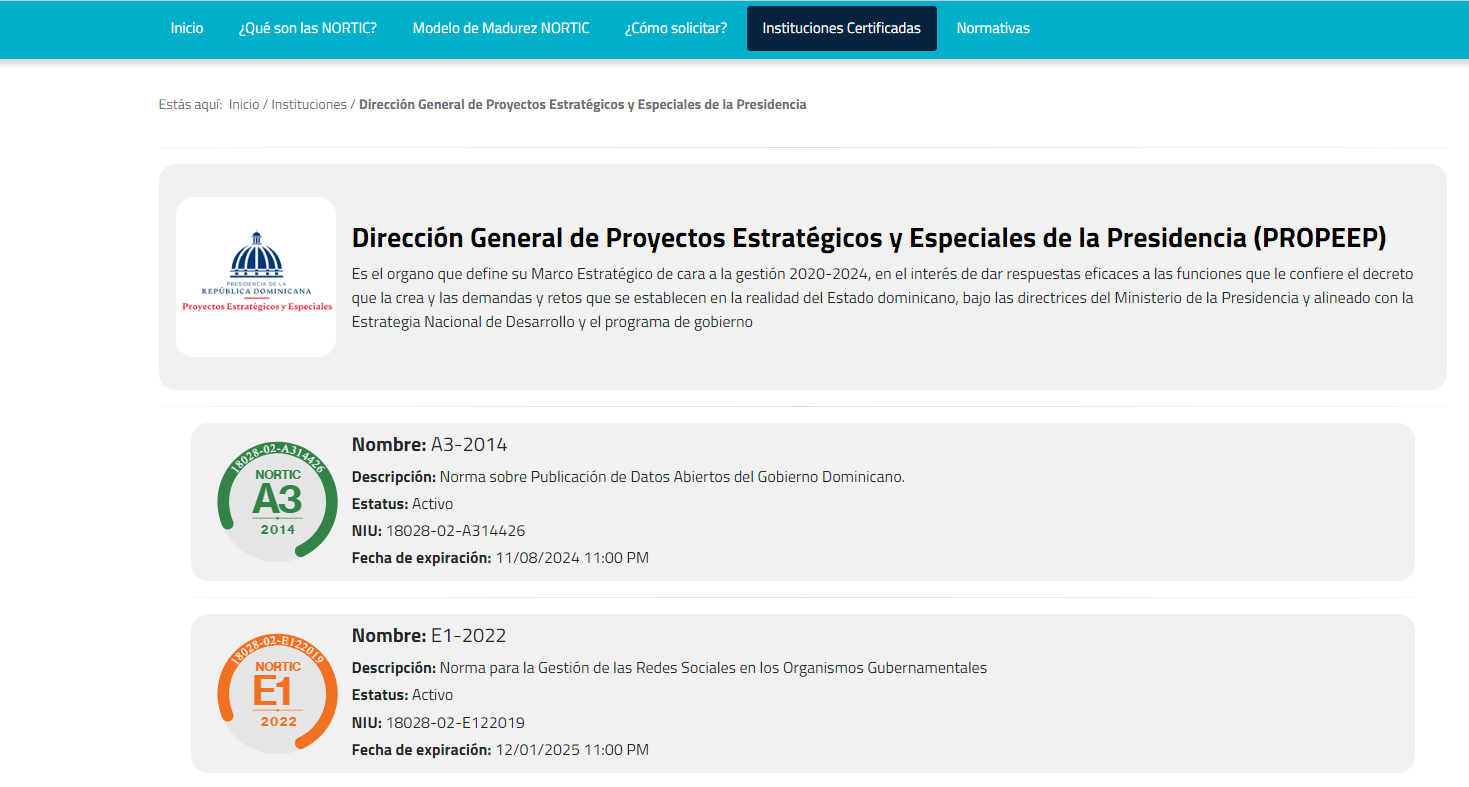 Desempeño de la mesa de ayuda.  La mesa de ayuda del Departamento de TIC ha realizado 2,557 servicios, todos los tickets asignados y cerrados.Resultados obtenidos en el Índice de Uso de las TIC e Implementación de Gobierno Electrónico (iTICge) durante el año.4.5 Desempeño del Sistema de Planificación y Desarrollo InstitucionalEn el marco de dos ejes estratégicos fundamentales: EJE-1 Contribuir al Desarrollo Territorial SosteniblesEJE-2 Fortalecimiento de Capacidades InstitucionalesBajo la sombrilla de estos ejes, se formularon los planes operativos de los programas y proyectos que se ejecutaron y permitieron el logro de los resultados presentados por las áreas misionales en colaboración con las áreas transversales o de apoyo, sobrepasando en la mayoría de las actividades el 100% de lo programado.Se encuentran  admitidos en el sistema Nacional de Inversión Pública con SNIP aprobados un total de doce (12) proyectos: dos (2) Estaciones de Transferencia, cuatro (04) Eco-Hábitat,  tres (03) Eco- viviendas, un (01) viviendas Eco amigables, comprendiendo estos un total de 550 viviendas, la construcción de obras complementarias para un Eco-Hábitat, la construcción de una Plaza Comunitaria, el remozamiento de la Calle 42 de Capotillo y la reconstrucción de techos en Aluzinc de 450 viviendas a nivel nacional. Impactando con estos proyectos a un aproximado de 447,998 personas, con una inversión de RD$2,023,593,160.68Formulación de Proyectos: A través del Departamento de Formulación, Monitoreo y Evaluación de Planes, Programas y Proyectos (FMEPPP), en el año 2023, se formularon seis (6) proyectos, uno de ellos está a espera de ser admitidos al Sistema Nacional de Inversión Pública (SNIP) por el Ministerio de Economía, Planificación y Desarrollo (MEPyD).Proyectos en ejecución:Construcción de infraestructuras para la disposición final de residuos sólidos en Haina, provincia San Cristóbal. Este proyecto se encuentra registrado en el Sistema Nacional de Inversión Pública con el código No. 14626, el cual beneficiara un total de 124,193 personas con un presupuesto de RD$99,976,175.00.Construcción de infraestructuras para la disposición de residuos sólidos en La Vega, Provincia La Vega. Este proyecto se encuentra registrado en el Sistema Nacional de Inversión Pública con el código No. 14672, el cual beneficiara un total de 278,089 con un presupuesto de RD$261,132,010.00.Construcción de Eco-Viviendas para ciudadanos en condición de pobreza multidimensional en el municipio de Monte Cristi, provincia Monte Cristi. Este proyecto se encuentra registrado en el Sistema Nacional de Inversión Pública con el código No. 15129, el cual beneficiara un total de 175 personas con la construcción de 50 viviendas y una inversión presupuestaria de RD$149,144,229.00. Construcción de Eco-Viviendas para ciudadanos en condición de pobreza multidimensional en el municipio de Barahona, provincia Barahona. Este proyecto se encuentra registrado en el Sistema Nacional de Inversión Pública con el código No. 15137, el cual beneficiara un total de 175 personas con la construcción de 50 viviendas y una inversión  presupuestaria   de RD$128,418,382.22. Construcción de Eco-Viviendas para ciudadanos en condición de pobreza multidimensional en el municipio de San Cristóbal, provincia San Cristóbal. Este proyecto se encuentra registrado en el Sistema Nacional de Inversión Pública con el código No. 15232, el cual beneficiara un total de 175 personas con la construcción de 50 viviendas y una inversión  presupuestaria   de RD$128,418,382.22. Construcción obras complementarias de las eco viviendas para ciudadanos en condición de pobreza multidimensional en el municipio de San Cristóbal, provincia San Cristóbal. Este proyecto se encuentra registrado en el Sistema Nacional de Inversión Pública con el código No. 15385 con un presupuesto de RD$54,930,052.92.Construcción de plaza comunitaria en el municipio de Bánica, provincia Elías Piña. Este proyecto se encuentra registrado en el Sistema Nacional de Inversión Pública con el código No. 15351, el cual beneficiara un total de 5,604 personas con la construcción de una plaza y una inversión  presupuestaria  de RD$61,837,690.99.Remozamiento Calle la 42, Capotillo, consiste en diferentes  remozamientos, donde se impulsará el desarrollo sociocultural de los moradores del sector de Capotillo con iniciativas de construcción de infraestructura física, mejoras del entorno y realización de actividades de índole cultural, con un presupuesto de RD$46,882,354.66. Impactando aproximadamente a 37,998 personas.Reconstrucción de techos en Aluzinc con madera de pino tratado de 14,498.03 metros cuadrados, impactando aproximadamente 450 viviendas, en comunidades y sectores vulnerables a nivel nacional, Con un presupuesto de RD$47,755,077.02 y beneficiando un aproximado de 1,575 personas. Estos nueve (09) proyectos ascienden a un presupuesto total de    RD$978,494,354.03, mejorando la calidad de vida de 446,759 personas.Proyectos para Ejecutar en el 2024 con SNIP aprobados: Construcción de Eco-Hábitat integral para familias en condición de vulnerabilidad en el Municipio El Seibo, provincia El Seibo. Este proyecto se encuentra registrado en el Sistema Nacional de Inversión Pública con el código No. 15118, el cual beneficiara un total de 175 personas con la construcción de 50 viviendas y una inversión presupuestaria    de RD$150,971,225.00.Construcción de Eco-Hábitat integral para ciudadanos en condición de pobreza multidimensional en la Provincia de Azua. Este proyecto se encuentra registrado en el Sistema Nacional de Inversión Pública con el código No. 14713, el cual beneficiara un total de 400 personas con la construcción de 100 viviendas y una inversión  presupuestaria     de RD$285,426,909.00Construcción de Eco-Hábitat integral para ciudadanos en condición de pobreza multidimensional en la provincia María Trinidad Sánchez. Este proyecto se encuentra registrado en el Sistema Nacional de Inversión Pública con el código No. 15014, el cual beneficiara un total de 400 personas con la construcción de 100 viviendas y una inversión  presupuestaria     de RD$256,724,988.00. Construcción de Eco-Hábitat integral para ciudadanos en condición de pobreza multidimensional en el municipio San Pedro de Macorís, provincia San Pedro de Macorís. Este proyecto se encuentra registrado en el Sistema Nacional de Inversión Pública con el código No. 15128, el cual beneficiara un total de 175 personas con la construcción de 50 viviendas y una inversión  presupuestaria    de RD$148,488,817.00.Construcción de 100 Viviendas Eco-Amigables para Familias en Condiciones de Vulnerabilidad en El Distrito Municipal Chirino, Provincia Monte Plata. Este proyecto se encuentra registrado en el Sistema Nacional de Inversión Pública con el código No. 16366, el cual beneficiara un total de 350 personas con la construcción de 100 viviendas y una inversión  presupuestaria    de RD$251,242,170.33.Estos cinco (05) proyectos a ejecutar cuentan con un presupuesto aprobado de RD$1,092,854,109.33 y mejorarán la calidad de vida de 575 personas.Proyectos remitidos a Inversión Pública para ser admitidos o reevaluados:Reevaluación de la construcción obras complementarias de las Eco-Viviendas para ciudadanos en condición de pobreza multidimensional en el municipio de San Cristóbal, provincia San Cristóbal- SNIP 15385.Construcción de Plaza Comunitaria en el Distrito Municipal Chirino, Provincia Monte Plata. Este proyecto pretende impactar un total de 8,204 beneficiarios con una inversión presupuestaria de RD$ 78,186,065.31.Proyectos en carpetas:Tenemos proyectado formular un total de diecinueve (19) proyectos, descritos en la siguiente matriz:Resultados de las Normas Básicas de Control Interno (NOBACI)Las NOBACI son un conjunto de normativas que aportan a los procesos de control interno de la Institución y aportan a las buenas prácticas del manejo transparente y la calidad del gasto. Actualmente NOBACI se encuentra puntuando 82.09% en la columna institucional y 53.85% en la columna de la Contraloría General de la República, representado esta última un avance de un 19%.  El nivel de avance obtenido en este período se debe a que mejoramos las evidencias para los requerimientos observados.Resultados de los Sistemas de Calidad:El Marco Común de Evaluación (CAF) es una metodología para el mejoramiento de la calidad en la administración pública. A través de la aplicación de la autoevaluación CAF, hemos detectado áreas fuertes dentro del criterio 1, de liderazgo, donde evidenciamos que hay una dirección en la cual se desarrolla misión, visión y valores. Se motiva y apoya a las personas de la organización, en el cual, la institución actúa como modelo de referencia donde se gestionan relaciones eficaces con las autoridades políticas y otros grupos de interés. Autodiagnóstico CAF 100%Plan de Mejora Modelo CAF 100%Otra área en la que hemos detectado fortaleza es en el criterio 2 de estrategia y planificación, donde se evidencia que se reúne información sobre las necesidades presentes y futuras de los grupos de interés, así como información relevante para la gestión. Se desarrolla la estrategia y la planificación, teniendo en cuenta la información recopilada. Se comunica e implementa la estrategia y la planificación en toda la organización, donde se planifica, implanta y revisa la innovación y el cambio.  Dentro del criterio 3, en el área relacionada con los recursos humanos, se muestra fortaleza en la planificación, gestión y mejora de los recursos humanos de acuerdo con la estrategia y planificación Institucional de forma transparente. Se muestra evidencia de que se identifican y aprovechan las capacidades de las personas en consonancia con los objetivos tanto individuales como de la Institución y se involucra a los empleados por medio del diálogo abierto y del empoderamiento, el cual se mide con constancia para asegurar el cumplimiento y calidad que se desea.  En cuanto al criterio 4, de alianzas y recursos, se evidencia que se han realizado alianzas interinstitucionales para llegar a objetivos gubernamentales, manejando de forma efectiva los recursos para llegar a dichos objetivos, los cuales también cumplen con el criterio 8 de resultados de responsabilidad social. Dentro del criterio 5, gestión de procesos, podemos evidenciar un mecanismo y documentación de los procesos llevados a cabo en la Institución, los cuales fortalecen y estandarizan las funciones de las distintas áreas institucionales con miras de mejoras continuas, debido a la naturaleza del mecanismo en el cual se encuentran. Otra de las fortalezas encontradas están en el criterio 6, de resultados a los ciudadanos/clientes, en donde se realizan mediciones de la percepción y se analizan los resultados de dichas mediciones tomando en cuenta las opiniones de los grupos de interés en los procesos que se realizan para los ciudadanos.  Como respuesta a las oportunidades de mejora identificadas, se ha elaborado un Plan de Acción CAF, que contempla los pasos a seguir para una implementación efectiva en dichos criterios mencionados anteriormente, el cual requieren mejoras y fortalecen los criterios de liderazgo, estrategia y planificación, gestión del recurso humano, gestión de procesos, alianzas y recursos.  SIGOBEn cuanto al Cuadro de Mando Integral consolidado del desempeño gubernamental orientado a seguimiento de las metas, compromisos presidenciales, cumplimiento institucional y ejecución de obras, los indicadores tuvieron el siguiente comportamiento: SISMAP presenta un alcance de 72.97%, el Índice de Uso TIC e Implementación de Gobierno Electrónico (ITICGE) presenta un avance de un 37.91%, el indicador de Normas Básicas de Controles Internos presenta un avance al 53.85%. Cumplimiento de la Ley 200-04 se encuentra en la actualidad en 98.75%, el IGP en 91%, contrataciones públicas se presenta actualmente en 100%, Transparencia presenta en 98% y por último SISACNOC, que es el nuevo indicador que mide el Sistema de Análisis del Cumplimiento de las Normativas Contables se encuentra en 78%.Acciones para el Fortalecimiento Institucional:Herramientas de Control y Monitoreo de Indicadores SISMAP.Se han mejorado distintas herramientas digitales para el monitoreo y control de los indicadores del Sistema de Monitoreo de la Administración Pública (SISMAP). La Matriz de Control SISMAP, a través de su actualización semanal, nos permite observar la caducidad de cada subindicador en tiempo real, el cual nos advierte con antelación cuándo un indicador va a vencer. Sistema de Gestión de DocumentaciónEl Sistema de Gestión de Documentos, el cual fortalece la estandarización de los procesos, la disponibilidad, el acceso a la información y los procesos de capacitación, se ha mantenido actualizado y disponible para todos los colaboradores de la institución. En el año 2023 se crearon y actualizaron (14) políticas, procedimientos y registros, fortaleciendo la capacitación y continuidad del Estado. Dichas políticas, procedimientos y registros son socializados con los colaboradores responsables de los procesos en cuestión, para fines de su conocimiento y concientización.Documentación y Mejora de Procesos:Se ha dado continuidad a la identificación y flujogramación de procesos en distintas áreas, donde el nivel de avance se estima en un 75%.Matriz de seguimiento semanal a las Solicitudes, Quejas, Denuncias y Sugerencias:Desde el Departamento de Desarrollo Institucional, se ha mantenido una Matriz de seguimiento semanal a las Quejas, Denuncias y Sugerencias, realizadas por los ciudadanos en la Oficina de Acceso a la Información. A través de dicha matriz se recogen las informaciones principales de las solicitudes de acceso a la información y el tiempo de respuesta de dichas solicitudes y en cumplimiento de la Ley de Libre Acceso a la Información 200-04. Hasta el momento se han recibido en el año 158 solicitudes, 2 sugerencias internas y 1 sugerencia externa. 4.6 Desempeño del Área ComunicacionesEn este 2023 se ha mejorado la estrategia de comunicación sobre el tema de las Jornadas de Inclusión Social “Primero Tú”, cambiándose su imagen y concepto. El impacto generado desde nuestros perfiles sociales con esta actividad ha logrado que las mismas sean valoradas y apoyadas desde la Presidencia de la República por el presidente Luis Abinader y otros sectores de la vida nacional.Al trabajar en diferentes temas con los programas, el área de Comunicación se ha focalizado en expresar las actividades desarrolladas fundamentalmente para cumplir con los objetivos de nuestra Institución, referente a la reducción de la pobreza, pobreza extrema y restitución de derechos. Destacamos a los colaboradores sociales que se involucran en estas actividades, no solo de PROPEEP, sino de las otras instituciones, que representan como fuentes de soluciones a muchas problemáticas sociales.Creamos una estrategia para embellecer y estructurar con orden nuestro “feed” de Instagram, (por ejemplo, videos de beneficiarios contando sus historias), las cuales colocan una portada para captar la atención del usuario.En cuanto a Dominicana Cultural y Creativa, se ha reestructurado la marca, publicando un contenido más refrescante y educativo sobre la importancia de este proyecto, en el ámbito cultural, las artes plásticas y la economía naranja. Desde sus inicios hemos dado prioridad en nuestras redes a las creaciones de nuestros artistas y muralistas para dar a conocer sus trabajos.En el marco de la estrategia “Cerca de Ti”, se implementó un cronograma de trabajo que incluyó el levantamiento audiovisual previo y posterior de la intervención realizada en torno a las cuatro estaciones del Teleférico de Los Alcarrizos, con una documentación de siete (7) días consecutivos, con un balance de 35 grabaciones producidas con sus ediciones, con aproximadamente 150 fotos tomadas, (entre testimonios, reuniones y trabajo) así como sus “copys” Instagram y Twitter), en un total de más de 30 publicaciones.Con motivo del día de Las Madres, bajo la sombrilla de la estrategia “Cerca de Ti Mamá”, también fue agotado un programa de acompañamiento a nuestro Director General, Roberto Ángel Salcedo, que incluyó entrega de presentes y raciones alimenticias en Santiago de los Caballeros, Sánchez Ramírez, Peravia, Puerto Plata, Villa Los Almácigos en Santiago Rodríguez, Montecristi, La Romana, Pedro Brand en Santo Domingo, Rancho Arriba en San José de Ocoa, Azua, Barahona, San Juan de la Maguana y San Cristóbal.En cada una de estas actividades se procedió a documentar en videos, fotos, y la elaboración de contenido para nuestras plataformas de redes digitales.Se desarrolló la nueva versión de nuestro portal Web Institucional de Proyectos Estratégicos y Especiales de la Presidencia, así como sub-portales, el cual abarcó un proceso de diseño y programación, cumpliendo con las exigencias y requisitos de la Oficina Gubernamental de Tecnologías de la Información y Comunicación (OGTIC). La interfaz de usuario se realizó en la plataforma Wordpress, un potente sistema de gestión de contenido basado en PHP y HTML. La página web cuenta con optimización de navegación web móvil y diseño “responsive” para ser visualizada en cualquier dispositivo móvil.Alcance Social MediaActualmente, en nuestras plataformas digitales (Instagram, Facebook, Twitter, Linkedin, YouTube) contamos con una comunidad de 133,666 usuarios, para un incremento de un 15%.Hemos incrementado significativamente en algunos perfiles la cantidad de seguidores, gestionando los esfuerzos para estudios de diseños, de creación de contenidos, entre otros aspectos. Tales son los casos de Instagram que cuenta con 56,800 y de Twitter con más de 25,633. Ambos, con una interacción de comentarios mayoritariamente positivos. Algunas Métricas del tráfico WebEn el 2023, los datos recopilados son los siguientes: • 59,759.52 visitas totales en los últimos 6 Meses. • 41,422 vistas páginas • 10,826 visitas mensuales • 10,607 visitantes mensuales • 360.86 visitas diarias de la página • 331.99 visitas diarias de la página en promedioEquipo Prensa Durante este año, se elaboró un total de 65 notas de prensa institucionales, que fueron publicadas tanto en los medios impresos como digitales a nivel nacional, las cuales generaron más de 4,000 publicaciones. De igual modo, el área de Comunicación, por medio de nuestro equipo de prensa y redes sociales, dio cobertura a la totalidad de las actividades de la agenda institucional, incluyendo las firmas de seis convenios interinstitucionales, así como, la coordinación de la participación en ocho (8) entrevistas del Director General, en programas de radio y televisión del país, para dar a conocer y promover los programas, proyectos e iniciativas que se desarrollan.V. SERVICIO AL CIUDADANO Y TRANSPARENCIA INSTITUCIONALMemoria Institucional 20235.1 Nivel de la satisfacción con el servicio Las solicitudes recibidas fueron respondidas de manera oportuna dentro del plazo que establece la Ley No. 200-04 General de Libre Acceso a la Información Pública. 5.2 Nivel de cumplimiento acceso a la información5.3 Resultado Sistema de Quejas, Reclamos y Sugerencias5.4 Resultado mediciones del portal de transparencia Actualizado hasta la última evaluación oficial entregada por el órgano rector en materia de transparencia del Estado Dominicano.VI. PROYECCIONES AL PRÓXIMO AÑOMemoria Institucional 2023112 jornadas de inclusión social “Primero Tú”61 jornadas “Cerca de Ti”Levantamientos de necesidades 8,000 hogares.3,350 participación en los talleres de articulación.5,000 servicios odontológicos.3,000 servicios de salud visual.600 pelotas de voleibol y basketball.3,196 personas en talleres de inclusión juvenil. 2,875 personas en temas de registro civil.50 talleres de sensibilización orientación.51,900 raciones de alimentos crudos.3,000 proteínas adultos mayores.3,000 proteínas a mujeres embarazadas.3,000 canastillas a mujeres embarazadas.Proyecto la 42.Proyectos de viviendas.VII. ANEXOS Memoria Institucional 2023Matriz Logros Relevantes, enero – diciembre 2023Matriz de principales indicadores del Plan Operativo Anual (POA)Matriz de Índice de Gestión Presupuestaria Anual (IGP)Índice de Gestión Presupuestaria Unidad Ejecutora Unidad ejecutora (0201-06-01-0009)Nota: El desvío de la meta está relacionado a ingresos de fondos especiales para calamidades, procesos de registro de contratos y procesos adjudicados que conllevaran extenderse al año fiscal siguiente.Índice de Gestión Presupuestaria recursos MINERDUnidad Ejecutora (0206-01-01-0001)Nota: la asignación presupuestaria asignada a la Dirección General de Proyectos Estratégicos y Especiales de la Presidencia (PROPEEP) dentro del presupuesto del Ministerio de Educación (MINERD), apoyan los resultados presentados dentro de los programas presupuestarios número 15 y 23, representado un 1 por ciento de participación en la ejecución del programa respetivamente. Estas asignaciones fueron descontinuadas debido a que el Ministerio de Educación recibió el Plan Quisqueya Aprende Contigo en el semestre vigente.d. Plan de ComprasNOMBRECARGOÁREA Roberto Angel Salcedo SanzDirector GeneralDespacho Carlos Alberto Hernandez BáezSub-Director GeneralSub-Dirección GeneralMadelen Diaz MaldonadoDirectora Quisqueya DignaDirección Quisqueya Digna (QD)Maria Del Rosario Amézquita CandelierDirectora de RRHHDirección de Recursos HumanosAna Verónica Adames LantiguaDirectora de Planificación y DesarrolloDirección de Planificación y DesarrolloAna Verónica Adames LantiguaDirectora Administrativa- Financiera (Interino)Dirección Administrativa- FinancieraGidette María Tabar De BalcácerDirectora Plan Dominicana Crece ContigoDirección Dominicana Crece Contigo (DCC)Laura Virginia Ramírez BisonóDirectora de gestión ProvincialDirección Dominicana Cultural y CreativaBárbaro Ramón Batista FernándezDirector de ComunicacionesDirección de ComunicacionesJose Abel Noboa AlmonteDirector InfraestructuraDirección de InfraestructuraFelix Elías Tavares MarmolejosDirector de SeguridadDirección de SeguridadJaime Santiago Santana VillalonaDirector OperativoDirección OperativaMarianela De La Cruz TorresDirectora De Gabinete TécnicoDirección De Gabinete TécnicoDenise Mariel Tamburini MartinezConsultora Jurídica Consultoría Jurídica Crismelin Josefina Suriel GarciaAsesora – Encargada Comunicación DigitalDepartamento de Comunicación DigitalSoely Balaguer GrullónAsesora-Encargada de Relaciones InterinstitucionalesRelaciones InterinstitucionalesChing Ling Ho ShumAsesora-Encargada Dominicana Cultural y CreativaPrograma Dominicana Cultural y CreativaBolívar Maximiliano Then RiveraEncargado de Revisión y AnálisisRevisión y AnálisisEJES ESTRATÉGICOSOBJETIVOS ESTRATÉGICOSContribuir al desarrollo territorial sostenible Desarrollar iniciativas de proyectos articulados a temas de prioridad nacional. Contribuir al desarrollo territorial sostenible Coordinar la implementación efectiva del Plan Nacional Quisqueya Digna, como principal instrumento dirigido a la reducción de la pobreza y la exclusión social en territorios priorizados a nivel nacional. Contribuir al desarrollo territorial sostenible Alfabetización y desarrollo de capacidades productivas de las personas jóvenes y adultas mayores de 15 años que no saben leer ni escribir, o tienen escolaridad básica inconclusa. Contribuir al desarrollo territorial sostenible Avanzar en la inclusión y garantía de los derechos de niños, niñas y sus familias desde la gestación hasta los 5 años, a través del fortalecimiento de los servicios públicos que contribuyen al fomento del desarrollo infantil temprano. Fortalecimiento de capacidades institucionales Articulación y coordinación interinstitucional para el desarrollo de los planes, programas y proyectos. RESULTADOS INSTITUCIONALESRESULTADOS INSTITUCIONALESDenominaciónIndicadorAumentadas las oportunidades para la inclusión social y la restitución de derechos en las comunidadesNúmero de Jornadas de Inclusión Social y Restitución de Derechos.Aumentados los niveles de registro civil de la población en los territorios priorizados.Número de personas que le fue tramitado el registro civil respecto a la población de los territorios priorizados.Mejoradas las condiciones de vida de las personas en extrema pobreza que viven en los territorios a través de intervención integral y la articulación interinstitucionalNúmero de personas con condiciones de vidas mejoradas.Mejoradas las condiciones de vida de las personas en extrema pobreza que viven en los territorios a través de intervención integral y la articulación interinstitucionalNúmero de espacios públicos mejorados. Incrementados los niveles del registro de nacimiento oportuno en hospitales materno infantil priorizadosPorcentaje NN niños/as registrados en delegaciones de JCE en relación con nacidos vivos en hospitales donde se implementa el proyecto. Fortalecimiento de registro oportuno de nacimiento por año.Incrementados los niveles del registro de nacimiento oportuno en hospitales materno infantil priorizadosPorcentaje de hospitales intervenidos con el proyecto de fortalecimiento de registro de nacimiento oportuno.Fortalecido el sistema de acompañamiento integral a gestantes y recién nacidos en hospitales y redes de servicios públicos.Porcentaje de recién nacidos que recibe set año i/ N° de recién nacidos en RD año i.Fortalecido el sistema de acompañamiento integral a gestantes y recién nacidos en hospitales y redes de servicios públicos.Porcentaje de gestantes que recibe talleres año i/ N° de gestantes bajo control año.Fortalecido el sistema de acompañamiento integral a gestantes y recién nacidos en hospitales y redes de servicios públicos.Porcentaje de gestantes que reciben alimento complementario fortificado.Fortalecido el sistema de acompañamiento integral a gestantes y recién nacidos en hospitales y redes de servicios públicos.Porcentaje de maternidades que tienen salas equipadas para la implementación Mamá Canguro.Fortalecido el sistema de acompañamiento integral a gestantes y recién nacidos en hospitales y redes de servicios públicos.Porcentaje actores sociales, profesionales del sector público vinculados a los servicios de primera infancia sensibilizados en el Marco de Acción del Cuidado Cariñoso y Sensible.Aumentada la accesibilidad y cobertura de lactancia maternaPorcentaje de salas amigas de la familia lactantes habilitadasAumentada la accesibilidad y cobertura de lactancia maternaPorcentaje de niños y niñas con lactancia materna exclusiva año / N° de niños y niñas entre 0 y 6 meses bajo control año.Aumentada la accesibilidad y cobertura de lactancia maternaPorcentaje de personas sensibilizadas en la lactancia.Aumentada la accesibilidad y cobertura de lactancia maternaPorcentaje de instituciones públicas y privadas que implementan políticas amigables de la lactancia materna.Fortalecido los sistemas de cuidado y diversificada la oferta de servicio de cuidado y atención integral a la Primera Infancia.Porcentaje de hogares y centros fortalecidos.Fortalecido los sistemas de cuidado y diversificada la oferta de servicio de cuidado y atención integral a la Primera Infancia.Porcentaje de hogares y centros remozados.Fortalecido los sistemas de cuidado y diversificada la oferta de servicio de cuidado y atención integral a la Primera Infancia.Porcentaje de hogares y centros equipados.Fortalecido los sistemas de cuidado y diversificada la oferta de servicio de cuidado y atención integral a la Primera Infancia.Porcentaje diagnóstico de servicios de cuidado realizados.Fortalecido los sistemas de cuidado y diversificada la oferta de servicio de cuidado y atención integral a la Primera Infancia.Porcentaje de persona responsable del cuidado y la atención de NN menores de 5 años, en hogares y centros comunitarios capacitados.Fortalecido los sistemas de cuidado y diversificada la oferta de servicio de cuidado y atención integral a la Primera Infancia.Porcentaje de cuidadores/as de niños de 0 a 5 años certificados por el INFOTEP.Fortalecida la participación y movilización social en la implementación de la política de protección y atención integral a la primera infancia.Porcentaje actores sociales sensibilizados en territorios intervenidos, en temas de derechos de la primera infancia.Reducida a menos de un 5% la Tasa Nacional de Analfabetismo en Población Joven y Adulta de 15 años y más.Tasa de analfabetismo de jóvenes y adultos de 15 años y más.Aumentada la población joven y adulta alfabetizada con iniciativas formales de emprendimiento.Cantidad de personas alfabetizadas que reciben capacitación en formalización de una iniciativa de emprendimiento.Mejorados y normalizados los sitios de disposición final de residuos sólidos.Porcentaje de mejora y normalización de los sitios de disposición final de residuos sólidos.Jornadas de Inclusión Social “Primero Tú”Jornadas de Inclusión Social “Primero Tú”Provincias BeneficiariosAzua2,454Bahoruco	1,949Barahona3,207Dajabón1,826Duarte2,399Elías Piña3,602El Seibo	2,622	Espaillat2,590Hato Mayor3,432Hermana Mirabal1,627Independencia2,337La Altagracia2,071La Romana4,003La Vega4,877María Trinidad Sánchez1,559Monseñor Nouel6,758Montecristi2,750Monte Plata9,445Pedernales745Peravia3,809Puerto Plata	4,756	Samaná2,848Sánchez Ramírez3,665San Cristóbal6,848San José de Ocoa7,787San Juan9,106San Pedro de Macorís3,652Santiago7,485Santiago Rodríguez1,769Santo Domingo y Distrito Nacional51,058Valverde1,899Total 164,935Servicios Brindados por el PlanServicios Brindados por el PlanServicios Brindados por el PlanServicios Brindados por el PlanProvincias Charlas  VitaminasKit Recién NacidosAzua757575Bahoruco535350Barahona2182180Dajabón51510Duarte64640Elías Piña777775El Seibo535352Espaillat13613676Hato Mayor757573Hermana Mirabal59590La Romana969675Independencia76760La Vega888887Monseñor Nouel263263175Montecristi50500Monte Plata17417482Pedernales80800Peravia154154125Puerto Plata289289142Sánchez Ramírez20720763San Cristóbal333333196San José de Ocoa206206128San Juan524524368San Pedro de Macorís646463Santiago316316265Santiago Rodríguez979758Santo Domingo2,0692,0691,245Valverde17170Total 5,9645,9643,473Presupuesto Aprobado 2023Presupuesto Aprobado 2023Presupuesto Aprobado 2023DetallePresupuesto Asignado RD$Unidad EjecutoraQuisqueya Somos Todos2,690,242,483.80Fondos en AvanceQuisqueya Aprende Contigo537,308,271.83Fondos en AvanceDominicana Crece Contigo112,734,619.42TOTALTOTAL3,340,285,375.05Presupuesto 2023 en RD$Presupuesto 2023 en RD$Presupuesto 2023 en RD$Presupuesto 2023 en RD$Presupuesto 2023 en RD$#DetallePresupuesto ProgramadoEjecutado %1Quisqueya Somos Todos2,690,242,483.801,828,383,525.8968%2Plan Nacional de Alfabetización “Quisqueya Aprende Contigo537,308,271.83493,492,601.0692%3Dominicana Crece Contigo112,734,619.4280,072,322.3971%TotalTotal3,340,285,375.052,401,948,449.3472%Grupo OcupacionalTotal Salarios Anteriores RD$Total Reajuste RD$Servicios Generales: I704,555.00192,445.00Apoyo Administrativo: II75,000.0030,000.00Técnico: III616,250.00175,750.00Profesional: IV1,035,000.00215,000.00Dirección: V2,365,000.00675,000.00Total General RD$4,795,805.001,288,195.00Acuerdo de colaboradores por sexoAcuerdo de colaboradores por sexoAcuerdo de colaboradores por sexoAcuerdo de colaboradores por sexoAcuerdo de colaboradores por sexoAcuerdo de colaboradores por sexoGrupo OcupacionalMujerHombreTotal%Hombre%MujerI10344477%23%II29326152%48%III12253768%32%IV577012755%45%V14193358%42%Matriz de Reclutamiento y Selección Matriz de Reclutamiento y Selección Matriz de Reclutamiento y Selección Grupo OcupacionalPlazas CubiertasRestanteI460II450III120IV310V120Total1560Acuerdo de Colaboradores por SexoAcuerdo de Colaboradores por SexoAcuerdo de Colaboradores por SexoAcuerdo de Colaboradores por SexoAcuerdo de Colaboradores por SexoAcuerdo de Colaboradores por SexoGrupo OcupacionalMujerHombreTotal%Hombre%MujerI14526679%21%II42448651%49%III13375074%26%IV656312849%51%V23224549%51%TOTAL15721837558%42%Organización de la Función PúblicaOrganización de la Función PúblicaNivel de implementación del sistema de carrera administrativa N/AOrganización del trabajoOrganización del trabajoEstructura Organizativa 2.85%Manual de Organización y Funciones 2.85%Manual de Cargos y Perfiles de Competencias (*)0%Planificación de los Recursos HumanosPlanificación de los Recursos HumanosPlanificación de los Recursos Humanos2.45%Gestión del empleoGestión del empleoConcursos Públicos 0%Sistema de Administración Servidores Públicos 4.08%Gestión de la compensación y beneficiosGestión de la compensación y beneficiosEscala salarial 3.26%Gestión del RendimientoGestión del RendimientoGestión de Acuerdos de Desempeño2.61%Evaluación del Desempeño por Resultados y Competencias2.08%Gestión del desarrolloGestión del desarrolloPlan de capacitación 3.26%Gestión de relaciones humanas y socialesGestión de relaciones humanas y socialesAsociación de servidores públicos 0%Fortalecimiento de las Relaciones Laborales2.73%Institucionalización del Régimen Ético y Disciplinario de los Servidores Públicos en el 100% del personal.4.08%Implementación del Sistema de Seguridad y Salud en el Trabajo en la Administración Pública4.08%Encuesta de clima laboral 0%Dirección de Planificación y DesarrolloDirección de Planificación y DesarrolloGestión de calidad de los serviciosGestión de calidad de los serviciosAutoevaluación CAF9.18%Plan de Mejora Autoevaluación CAF9.28%Estandarización de Procesos4.08%Carta Compromiso al Ciudadano 2.41%Transparencia en las informaciones de servicios y funcionarios 4.08%Monitoreo sobre la calidad de los servicios ofrecidos por la Institución 4.08%Índice de satisfacción ciudadana 3.79%DetallePeso CategoríaPuntuacióniTICge 202310037.91Uso de las TIC2516.75Infraestructura77Software y Herramientas63.25Desarrollo de Software22Políticas de Software2.51.25Nortic A61.50Gestión y Controles TIC76.5Seguridad Física22Seguridad Lógica21.8Controles TIC32.7Ciberseguridad50Acuerdo y Capacitación1.50Gestión de Eventos y Continuidad de Negocios3.50Implementación de e-GOB2510.15Capital Humano32.46Brecha de Género TIC21.46Capacitación11Interoperabilidad73.4Acuerdo y Gestión43.4Nortic A430Estándares y Mejores Prácticas102Buenas Prácticas Internacionales62Buenas Prácticas Nacionales40Presencia Web52.29Presencia21.99Nortic A230.3Gobierno Abierto y e-Participación2517Datos Abiertos77Publicación y Facilidades de Acceso al Ciudadano4.54.5Nortic A32.52.5Redes Sociales83.5Presencia y Manejo de las Redes3.53.5Prueba Anónima Redes20Nortic E12.50e-Participación106.5Gestión del Espacio y Nivel de Participación73.5Prueba Anónima Foro22Vinculación al Sistema 31111Desarrollo de e-Servicios2518.39Disponibilidad de e-Servicios82Disponibilidad Web y Aplicación Móvil52Nortic A530Desarrollo de e-Servicios1716.39Informativos8.58.5Interactivos8.57.89TransaccionalesN/A0Matriz de Proyectos en EjecuciónMatriz de Proyectos en EjecuciónMatriz de Proyectos en EjecuciónMatriz de Proyectos en EjecuciónMatriz de Proyectos en EjecuciónSNIPGeográficaSoluciónBeneficiarios (Personas)Presupuesto aprobado RD$14626Construcción de infraestructura para la disposición final de residuos sólidos en Haina, provincia San CristóbalEstación de transferencia124,19399,976,175.0014672Construcción de infraestructuras para la disposición de residuos sólidos en La Vega  Estación de transferencia278,089261,132,010.0015129Construcción de eco-viviendas para ciudadanos en condición de pobreza multidimensional en el municipio Monte Cristi, provincia Monte Cristi50 viviendasEco-amigables175149,144,229.0015137Construcción de eco-viviendas para ciudadanos en condición de pobreza multidimensional en el municipio de Barahona, provincia Barahona50 viviendasEco-amigables175128,418,382.2215232Construcción de eco-viviendas para ciudadanos en condición de pobreza multidimensional en el municipio de san Cristóbal, provincia san Cristóbal50 viviendasEco-amigables175128,418,382.2215385Construcción obras complementarias de las eco-viviendas para ciudadanos en condición de pobreza multidimensional en el municipio de San Cristóbal, provincia San CristóbalObras complementarias14054,930,052.9215351Construcción de plaza comunitaria en el municipio de Bánica, provincia Elías Piña. Plaza Comunitaria5,60461,837,690.99N/ARemozamiento Calle la 42, Capotillo, consiste en el remozamiento de viviendas, sistema de agua potable, instalaciones eléctricas, sistema pluvial, acera, pintura y telecomunicaciones. Remozamiento37,99846,882,354.66N/AReconstrucción de techos en Aluzinc con madera de pino tratado para 450 viviendas, en comunidades y sectores vulnerables a nivel nacionalRemozamiento1,57547,755,077.02TOTALESTOTALESTOTALES448,124978,494,354.03Matriz de Proyectos en EjecuciónMatriz de Proyectos en EjecuciónMatriz de Proyectos en EjecuciónMatriz de Proyectos en EjecuciónMatriz de Proyectos en EjecuciónSNIPGeográficaSoluciónBeneficiarios (Personas)Presupuesto aprobado RD$14713Construcción de Eco-Hábitat integral para ciudadanos en condición de pobreza multidimensional en la provincia de AZUA.Eco-Hábitat 100 viviendas400285,426,909.0015014Construcción de Eco-Hábitat integral para ciudadanos en condición de pobreza multidimensional en la provincia María Trinidad SánchezEco-Hábitat 100 viviendas400256,724,988.0015128Construcción de Eco-Hábitat integral para ciudadanos en condición de pobreza multidimensional en el municipio San Pedro de Macorís, provincia San Pedro de MacorísEco-Hábitat 50 viviendas175148,488,817.0015118Construcción de Eco-Hábitat integral para familias en condición de vulnerabilidad en el municipio El Seibo, provincia El SeiboEco-Hábitat 50 viviendas175150,971,225.0016366Construcción de 100 Viviendas Eco-Amigables para Familias en Condiciones de Vulnerabilidad en El Distrito Municipal Chirino, Provincia Monte Plata100 viviendas Eco amigables350251,242,170.33TOTALESTOTALESTOTALES1,5001,092,854,109.33Matriz de Proyectos en CarpetaMatriz de Proyectos en CarpetaMatriz de Proyectos en CarpetaMatriz de Proyectos en CarpetaNombre del ProyectoGeográficaSolución1Centro Cultural e innovación digitalSan CristóbalCentro Cultural2Centro Cultural e innovación digitalDistrito NacionalCentro Cultural3Construcción de Hábitat Integral ComunitarioPedernalesEco-Hábitat 100 viviendas4Construcción de Plaza ComunitariaPedernalesPlaza Comunitaria de servicios básicos5Construcción de Hábitat Integral ComunitarioLos Almácigos, Santiago RodriguezEco-Hábitat 50 viviendas6Construcción de Hábitat Integral ComunitarioBahorucoEco-Hábitat 50 viviendas7Construcción de Plaza ComunitariaBahorucoPlaza Comunitaria de servicios básicos8Construcción de Hábitat Integral ComunitarioHato MayorEco-Hábitat 50 viviendas9Construcción de Hábitat Integral ComunitarioHermanas MirabalEco-Hábitat 50 viviendas10Construcción de Plaza ComunitariaIndependenciaPlaza Comunitaria de servicios básicos11Construcción de Plaza ComunitariaEl SeiboPlaza Comunitaria de servicios básicos12Centro Cultural e innovación digitalSalcedo, Hermanas MirabalCentro Cultural13Centro Cultural e innovación digitalLa RomanaCentro Cultural14Centro Cultural e innovación digitalBarahonaCentro Cultural15Centro Cultural e innovación digitalDajabónCentro Cultural16Centros culturales de la diáspora NYEstados UnidosCentro Cultural17Centros culturales de la diáspora NJEstados UnidosCentro Cultural18Centros culturales de la diáspora MadridEspañaCentro Cultural19Ciudad de la Cultura y el Deporte Santo Domingo EsteDiversos remozamientos y construcción en el Parque del Este.DETALLECANTIDADRequerimientos Cargados101Requerimientos Por Cargar27Requerimientos Validados66Medio de SolicitudRecibidasEn ProcesoResueltasOficina303Correo Electrónico3280328SAIP18018311101Teléfono46046Total3960396TipoCasoCerradoEn procesoQuejas000Reclamaciones110Sugerencias000Otra010TOTAL120MESPUNTUACIÓNEnero 93.16Febrero 97.44Marzo91.65Abril 96.83 Mayo 97.94Junio 99.04Julio95.23Agosto98.38Septiembre98.38OctubreEn ProcesoNoviembreSin evaluarMatriz Logros RelevantesMatriz Logros RelevantesMatriz Logros RelevantesMatriz Logros RelevantesMatriz Logros RelevantesMatriz Logros RelevantesMatriz Logros RelevantesMatriz Logros RelevantesProducto / servicioEneroFebreroMarzoAbrilMayoJunioTotal 1er Semestre 2023Jornadas de inclusión Social “PRIMERO TÚ”ServiciosServiciosServiciosServiciosServiciosServicios158,021,844.90Jornadas de inclusión Social “PRIMERO TÚ”9,27311,17214,35510,5387,9275,901158,021,844.90Inversión RD$21,907,600.0023,110,300.0022,890,078.0033,610,486.3826,753,04.5229,750,333.00158,021,844.90Construcción de una (1) vivienda en Yamasá ----1,175,000.00-1,175,000.0012 Paseo de Los Colores que abarcaron 80 murales---384,600.00366,250.00979,664.501,730,514.509 remozamiento de Parques----390.646,80   417.581,89   808.228,69Reconstrucción y Remozamiento de 358 techos de viviendas----9,551,015.4022,643,342.3332.194.357,73Total General Total General Total General Total General Total General Total General Total General 193.929.945,82Matriz Logros RelevantesMatriz Logros RelevantesMatriz Logros RelevantesMatriz Logros RelevantesMatriz Logros RelevantesMatriz Logros RelevantesMatriz Logros RelevantesMatriz Logros RelevantesProducto / servicioJulioAgostoSeptiembreOctubreNoviembreDiciembreTotal 2do Semestre 2023Jornadas de inclusión Social “PRIMERO TÚ”ServiciosServiciosServiciosServiciosServiciosServicios168,747,601.49Jornadas de inclusión Social “PRIMERO TÚ”8,0146,1357,1519,48910,545-168,747,601.49Inversión RD$  43,764,092.70   27,994,016.76   24,190,583.76   15,403,348.80   40,760,560.20   16,634,999.27168,747,601.49Reconstrucción de siete (7) viviendas 8,225,000.0036 Paseo de Los Colores 2,107,916.602,107,916.608 Parques de navidad  30,700,000.00 30,700,000.00Intervención  Calle la 42 (Capotillo)7,011,412.687,011,412.68Total GeneralTotal GeneralTotal GeneralTotal GeneralTotal GeneralTotal GeneralTotal General208,566,930.77No. ÁreaProductoNombre de IndicadorFrecuenciaLínea BaseMetaResultado% avance1Dominicana DignaAumentadas las oportunidades para la inclusión social y la restitución de derechos en las comunidades.Número de beneficiarios Anual040,00076,657192%1Dominicana DignaAumentados los niveles de registro civil de la población en los territorios priorizados.Número de beneficiarios que le fue tramitado el registro civil.Anual6,5001,0004,585218.10%1Dominicana DignaMejoradas las condiciones de vida de las personas en extrema pobreza a través de intervención integral y la articulación interinstitucional.Número de beneficiarios con condiciones de vidas mejoradas. Viviendas reconstruidas Anual0028%1Dominicana DignaImplementada la articulación y sinergia con los actores vinculados a la política de inclusión social.Número de organizaciones de la sociedad civil que se articulanAnual0018%2Quisqueya Aprende ContigoReducida a menos de un 5% la Tasa Nacional de Analfabetismo en Población Joven y Adulta de 15 años y más.Tasa de analfabetismo de jóvenes y adultos de 15 años y más.Trimestral5.5%4.75%00%3Dominicana Crece ContigoFortalecido el sistema de acompañamiento integral a gestantes y recién nacidos en redes de servicios públicos.Cantidad de recién nacidos que recibe set año i/ N° de recién nacidos en RD año Anual0N/A3,4733Dominicana Crece ContigoFortalecido el sistema de acompañamiento integral a gestantes y recién nacidos en redes de servicios públicos.Cantidad de gestantes que recibe talleres año i/ N° de gestantes bajo control añoAnual0N/A5,9643Dominicana Crece ContigoFortalecido el sistema de acompañamiento integral a gestantes y recién nacidos en redes de servicios públicos.Cantidad de gestantes que reciben alimento complementario fortificadoAnual0N/A5,9643Dominicana Crece ContigoEstablecidos acuerdos de cooperación nacionales e internacionales para el fortalecimiento de la política de Primera InfanciaCantidad de acuerdos firmados Anual0530220%3Dominicana Crece ContigoFortalecida la coordinación intersectorial, nacional y local del subsistema de primera infancia 90% de las instituciones públicas que hacen parte del Gabinete de niñez participan en la implementación de los proyectos e iniciativas del Plan Anual50%75%75%100%4ECO5RDMejorados y normalizados los sitios de disposición final de residuos sólidos Porcentaje de mejora y normalización de los sitios de disposición final de residuos sólidos Anual0%100%85%85%4ECO5RDConstruidas infraestructuras en los sitios de disposición final de residuos sólidos Porcentaje de construcción Anual0%100%00%Código Programa/ SubprogramaNombre del ProgramaAsignación presupuestaria 2023 (RD$)Ejecución 2023 (RD$)Cantidad de Productos Generados por programaÍndice de ejecuciónParticipación ejecución por programa19Coordinación e Implementación de Intervenciones Estratégica2,690,242,483.801,699,754,374.59363.18%Total General2,690,242,483.801,699,754,374.59363.18%Código productoProductoAsignación presupuestaria (RD$)Ejecución 2023 (RD$)% Desempeño Financiero01Acciones Comunes881,817,633.09705,318,738.4279.98%02Población pobre y vulnerable recibe apoyo integral para el desarrollo de capacidades sociales, culturales y productivas1,771,954,850.71965,515,870.4054.48%03Espacios de disposición final con intervención, normalización e infraestructura adecuada en gestión de residuos sólidos36,470,000.0028,919,765.7779.30%Total General2,690,242,483.801,699,754,374.5963%Código Programa/ SubprogramaNombre del ProgramaAsignación presupuestaria PROPEEP (RD$)Ejecución 2023 (RD$)Cantidad de Productos Generados por programaÍndice de ejecuciónParticipación ejecución por programa15Servicio de educación para adolescentes, jóvenes y adultos de 14 años o más537,308,271.83493,492,601.06192%1%23Servicio educativo del grado preprimario nivel inicial112,734,619.4280,072,322.39171%1%Total, General Total, General 650,042,891.25573,564,923.452163%2%Código productoProductoAsignación presupuestaria (RD$)Ejecución 2023 (RD$)% Desempeño Financiero08Adolescentes de 14 años o más, jóvenes y adultos reciben programas de alfabetización537,308,271.83493,492,601.0692%01Acciones comunes P23112,734,619.4280,072,322.3971%DATOS DE CABECERA PACCDATOS DE CABECERA PACCMONTO ESTIMADO TOTAL$284,566,026.06CANTIDAD DE PROCESOS REGISTRADOS25CAPÍTULO0201SUB-CAPÍTULO06UNIDAD EJECUTORA0009UNIDAD DE COMPRAQuisqueya Somos TodosAÑO FISCAL2023FECHA APROBACIÓN08/02/2023MONTOS ESTIMADOS SEGÚN OBJETO DE CONTRATACIÓNMONTOS ESTIMADOS SEGÚN OBJETO DE CONTRATACIÓNBIENES$190,185,249.41OBRAS$254,867,986.00SERVICIOS$116,436,151.05SERVICIOS: CONSULTORÍA$1,900,000.00SERVICIOS: CONSULTORÍA BASADA EN LA CALIDAD DE LOS SERVICIOS-MONTOS ESTIMADOS SEGÚN CLASIFICACIÓN MIPYMEMONTOS ESTIMADOS SEGÚN CLASIFICACIÓN MIPYMEMIPYME$102,597,967.00MIPYME MUJER$287,389,784.00NO MIPYME$173,401,635.46MONTOS ESTIMADOS SEGÚN TIPO DE PROCEDIMIENTOMONTOS ESTIMADOS SEGÚN TIPO DE PROCEDIMIENTOCOMPRAS POR DEBAJO DEL UMBRAL$4,987,911.00COMPRA MENOR$23,151,724.00COMPARACIÓN DE PRECIOS$292,150,291.86LICITACIÓN PÚBLICA$124,747,564.00LICITACIÓN PÚBLICA INTERNACIONAL-LICITACIÓN RESTRINGIDA-SORTEO DE OBRAS-EXCEPCIÓN - BIENES O SERVICIOS CON EXCLUSIVIDAD$104,622,002.00EXCEPCIÓN - CONSTRUCCIÓN, INSTALACIÓN O ADQUISICIÓN DE OFICINAS PARA EL SERVICIO EXTERIOR-EXCEPCIÓN - CONTRATACIÓN DE PUBLICIDAD A TRAVÉS DE MEDIOS DE COMUNICACIÓN SOCIAL$ 6,207,783.00EXCEPCIÓN - OBRAS CIENTÍFICAS, TÉCNICAS, ARTÍSTICAS, O RESTAURACIÓN DE MONUMENTOS HISTÓRICOS-EXCEPCIÓN - PROVEEDOR ÚNICO$ 7,502,760.00EXCEPCIÓN - RESCISIÓN DE CONTRATOS CUYA TERMINACIÓN NO EXCEDA EL 40% DEL MONTO TOTAL DEL PROYECTO, OBRA O SERVICIO-EXCEPCIÓN - RESOLUCIÓN 15-08 SOBRE COMPRA Y CONTRATACIÓN DE PASAJE AÉREO, COMBUSTIBLE Y REPARACIÓN DE VEHÍCULOS DE MOTOR-DATOS DE CABECERA PACCDATOS DE CABECERA PACCMONTO ESTIMADO TOTAL$68,055,782.29CANTIDAD DE PROCESOS REGISTRADOS15CAPÍTULO0201SUB-CAPÍTULO06UNIDAD EJECUTORA0009UNIDAD DE COMPRADirección de Proyectos Estratégicos y Especiales de la Presidencia de laRepública (PROPEEP)AÑO FISCAL2023 FECHA APROBACIÓN	09/02/2023MONTOS ESTIMADOS SEGÚN OBJETO DE CONTRATACIÓNMONTOS ESTIMADOS SEGÚN OBJETO DE CONTRATACIÓNBIENES$154,698.00OBRASN/ASERVICIOSN/ASERVICIOS: CONSULTORÍA N/ASERVICIOS: CONSULTORÍA BASADA EN LA CALIDAD DE LOS SERVICIOSN/AMONTOS ESTIMADOS SEGÚN CLASIFICACIÓN MIPYMEMONTOS ESTIMADOS SEGÚN CLASIFICACIÓN MIPYMEMIPYME$154,698.00MIPYME MUJERN/ANO MIPYMEN/AMONTOS ESTIMADOS SEGÚN TIPO DE PROCEDIMIENTOMONTOS ESTIMADOS SEGÚN TIPO DE PROCEDIMIENTOCOMPRAS POR DEBAJO DEL UMBRAL$154,698.00COMPRA MENORN/ACOMPARACIÓN DE PRECIOSN/ALICITACIÓN PÚBLICAN/ALICITACIÓN PÚBLICA INTERNACIONALN/ALICITACIÓN RESTRINGIDAN/ASORTEO DE OBRASN/AEXCEPCIÓN - BIENES O SERVICIOS CON EXCLUSIVIDADN/AEXCEPCIÓN - CONSTRUCCIÓN, INSTALACIÓN O ADQUISICIÓN DE OFICINAS PARA EL SERVICIO EXTERIORN/AEXCEPCIÓN - CONTRATACIÓN DE PUBLICIDAD A TRAVÉS DE MEDIOS DE COMUNICACIÓN SOCIALN/AEXCEPCIÓN - OBRAS CIENTÍFICAS, TÉCNICAS, ARTÍSTICAS, O RESTAURACIÓN DE MONUMENTOSHISTÓRICOSN/AEXCEPCIÓN - PROVEEDOR ÚNICON/AEXCEPCIÓN - RESCISIÓN DE CONTRATOS CUYA TERMINACIÓN NO EXCEDA EL 40% DEL MONTO TOTAL DEL PROYECTO, OBRA O SERVICION/AEXCEPCIÓN - RESOLUCIÓN 15-08 SOBRE COMPRA Y CONTRATACIÓN DE PASAJE AÉREO, COMBUSTIBLE Y REPARACIÓN DE VEHÍCULOS DE MOTORN/ADATOS DE CABECERA PACCDATOS DE CABECERA PACCMONTO ESTIMADO TOTAL$40,412,665.00CANTIDAD DE PROCESOS REGISTRADOS18CAPÍTULO0201SUB-CAPÍTULO06UNIDAD EJECUTORA0009UNIDAD DE COMPRAQuisqueya Empieza ContigoAÑO FISCAL2023FECHA APROBACIÓN10/02/2023MONTOS ESTIMADOS SEGÚN OBJETO DE CONTRATACIÓNMONTOS ESTIMADOS SEGÚN OBJETO DE CONTRATACIÓNBIENES  $2,093,306.00OBRASN/ASERVICIOSN/ASERVICIOS: CONSULTORÍAN/ASERVICIOS: CONSULTORÍA BASADA EN LA CALIDAD DE LOS SERVICIOSN/AMONTOS ESTIMADOS SEGÚN CLASIFICACIÓN MIPYMEMONTOS ESTIMADOS SEGÚN CLASIFICACIÓN MIPYMEMIPYME$450,314.00MIPYME MUJERN/ANO MIPYME$1,642,992.00MONTOS ESTIMADOS SEGÚN TIPO DE PROCEDIMIENTOMONTOS ESTIMADOS SEGÚN TIPO DE PROCEDIMIENTOCOMPRAS POR DEBAJO DEL UMBRAL$550,314.00COMPRA MENOR$1,542,992.00COMPARACIÓN DE PRECIOSN/ALICITACIÓN PÚBLICAN/ALICITACIÓN PÚBLICA INTERNACIONALN/ALICITACIÓN RESTRINGIDAN/ASORTEO DE OBRASN/AEXCEPCIÓN - BIENES O SERVICIOS CON EXCLUSIVIDADN/AEXCEPCIÓN - CONSTRUCCIÓN, INSTALACIÓN O ADQUISICIÓN DE OFICINAS PARA EL SERVICIO EXTERIORN/AEXCEPCIÓN - CONTRATACIÓN DE PUBLICIDAD A TRAVÉS DE MEDIOS DE COMUNICACIÓN SOCIALN/AEXCEPCIÓN - OBRAS CIENTÍFICAS, TÉCNICAS, ARTÍSTICAS, O RESTAURACIÓN DE MONUMENTOS HISTÓRICOSN/AEXCEPCIÓN - PROVEEDOR ÚNICON/AEXCEPCIÓN - RESCISIÓN DE CONTRATOS CUYA TERMINACIÓN NO EXCEDA EL 40% DEL MONTO TOTAL DEL PROYECTO, OBRA O SERVICION/AEXCEPCIÓN - RESOLUCIÓN 15-08 SOBRE COMPRA Y CONTRATACIÓN DE PASAJE AÉREO, COMBUSTIBLE Y REPARACIÓN DE VEHÍCULOS DE MOTORN/A